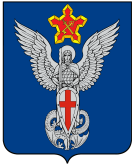 Ерзовская городская ДумаГородищенского муниципального районаВолгоградской области403010, Волгоградская область, Городищенский район, р.п. Ерзовка, ул. Мелиоративная 2,            тел/факс: (84468) 4-79-15От 16 июля 2015 года                                      № 7/1 Об утверждении Устава Ерзовского городского Поселения Городищенского муниципального района Волгоградской области в новой редакцииВ соответствии  с Федеральным законом от 06 октября 2003 года  № 131-ФЗ «Об общих принципах организации местного самоуправления в Российской Федерации», заключением о результатах публичных слушаний, состоявшихся 2015г., в целях приведения Устава Ерзовского городского поселения в соответствие с федеральным и региональным законодательством, Ерзовская городская ДумаРЕШИЛА:Утвердить Устав Ерзовского городского поселения в новой редакции, согласно приложению.Признать утратившими силу:- Устав Ерзовского городского поселения, утвержденный решением Ерзовской городской Думы № 16 от 22.03.2006г.;- решение Ерзовской городской Думы № 2/5 от 21.02.2008г. «О внесении изменений и дополнений в Устав Ерзовского городского поселения»;- решение Ерзовской городской Думы № 9/9 от 16.07.2008г. «О внесении изменений и дополнений в Устав Ерзовского городского поселения»;- решение Ерзовской городской Думы № 3/5 от 26.03.2009г. «О внесении изменений и дополнений в Устав Ерзовского городского поселения»;- решение Ерзовской городской Думы № 10/1 от 27.08.2009г. «О внесении изменений и дополнений в Устав Ерзовского городского поселения»;- решение Ерзовской городской Думы № 5/1 от 15.04.2010г. «О внесении изменений и дополнений в Устав Ерзовского городского поселения»;- решение Ерзовской городской Думы № 11/2 от 24.06.2010г. «О внесении изменений и дополнений в Устав Ерзовского городского поселения»;- решение Ерзовской городской Думы № 4/5 от 17.03.2011г. «О внесении изменений и дополнений в Устав Ерзовского городского поселения»;- решение Ерзовской городской Думы № 13/3 от 30.08.2011г. «О внесении изменений и дополнений в Устав Ерзовского городского поселения»;- решение Ерзовской городской Думы № 15/1 от 20.10.2011г. «О внесении изменений и дополнений в Устав Ерзовского городского поселения»;- решение Ерзовской городской Думы № 5/1 от 19.04.2012г. «О внесении изменений и дополнений в Устав Ерзовского городского поселения»;- решение Ерзовской городской Думы № 7/3 от 21.06.2015г. «О внесении изменений и дополнений в Устав Ерзовского городского поселения»;- решение Ерзовской городской Думы № 12/2 от 30.10.2012г. «О внесении изменений и дополнений в Устав Ерзовского городского поселения»;- решение Ерзовской городской Думы № 3/3 от 28.03.2013г. «О внесении изменений и дополнений в Устав Ерзовского городского поселения»;- решение Ерзовской городской Думы № 5/2 от 23.05.2013г. «О внесении изменений и дополнений в Устав Ерзовского городского поселения»;- решение Ерзовской городской Думы № 12/3 от 21.11.2013г. «О внесении изменений и дополнений в Устав Ерзовского городского поселения»;- решение Ерзовской городской Думы № 5/1 от 22.05.2014г. «О внесении изменений и дополнений в Устав Ерзовского городского поселения».Главе Ерзовского городского поселения в порядке, установленном Федеральным    законом от 21.07.2005г. № 97-ФЗ «О государственной регистрации Уставов муниципальных образований», представить Устав Ерзовского городского поселения в новой редакции  на государственную регистрацию в течение 15 дней со дня принятия в Управление Министерства юстиции Российской Федерации по Волгоградской области.4. Настоящее решение подлежит официальному опубликованию в районной газете «Междуречье» в установленном порядке.5. Настоящее решение вступает в силу с момента его официального опубликования.Председатель Ерзовскойгородской Думы                                                                                                   Ю.М. ПорохняГлава Ерзовскогогородского поселения                                                                                           А.А. КурнаковПриложение к решению Ерзовской городской Думы № 7/1 от 16 июля 2015г.Новая редакция Устава Ерзовского городского поселенияГородищенского муниципального района Волгоградской областиГЛАВА I. ОБЩИЕ ПОЛОЖЕНИЯ		Статья 1. Статус Ерзовского  городского  поселения. 1. Ерзовское городское  поселение – поселение, в котором местное самоуправление осуществляется непосредственно и (или) через выборные и иные органы местного самоуправления.2. Ерзовское городское  поселение образовано в соответствии с Законом Волгоградской области от 14 мая 2005 года №1058-ОД «Об установлении границ и наделении статусом Городищенского района и муниципальных образований в его составе».3. Административным центром Ерзовского городского  поселения является  рабочий поселок Ерзовка.	4. 21 ноября - День поселка  отмечается ежегодно в торжественной обстановке.Статья 2. Границы Ерзовского городского  поселения.1. Границы территории Ерзовского городского  поселения установлены Законом Волгоградской области  от 14 мая 2005 года № 1058-ОД «Об установлении границ и наделении статусом Городищенского района и муниципальных образований в его составе».2. Изменение границ Ерзовского городского  поселения осуществляется законом Волгоградской области по инициативе населения, органов местного самоуправления Ерзовского городского поселения, органов государственной власти Волгоградской области, федеральных органов государственной власти в соответствии с Федеральным законом «Об общих принципах организации местного самоуправления в Российской Федерации».Статья 3. Состав территории Ерзовского  городского  поселения.1.Территорию Ерзовского городского  поселения составляют исторически сложившиеся земли Ерзовского городского поселения, прилегающие к нему земли общего пользования, территории традиционного природопользования населения Ерзовского городского  поселения, рекреационные земли, земли для развития городского поселения, независимо от форм собственности и целевого назначения, находящиеся в пределах границ Ерзовского  городского  поселения, в том числе населенные пункты, не являющиеся поселениями.2. Территория Ерзовского  городского поселения  входит в состав территории  Городищенского муниципального района.Статья 4. Официальные символы  Ерзовского городского   поселения и порядок их использования.1. Ерзовское городское  поселение имеет  официальные символы, отражающие исторические, культурные, национальные и иные местные традиции,  утверждаемые Ерзовской городской Думой.2. Порядок использования официальных символов устанавливается нормативным правовым актом  Ерзовской городской Думы.ГЛАВА II. ПРАВОВЫЕ ОСНОВЫ ОРГАНИЗАЦИИ МЕСТНОГО САМОУПРАВЛЕНИЯ В ЕРЗОВСКОМ ГОРОДСКОМ  ПОСЕЛЕНИИ.	Статья 5. Правовая    основа   местного  самоуправления Ерзовского городского  поселения.1. Правовую основу местного самоуправления составляют общепризнанные принципы и нормы международного права, международные договоры Российской Федерации, Конституция Российской Федерации,  федеральные конституционные законы, Федеральный закон «Об общих принципах организации местного самоуправления», другие федеральные законы,  издаваемые в соответствии с ними иные нормативные правовые акты Российской Федерации (указы и распоряжения Президента Российской Федерации, постановления и распоряжения Правительства Российской Федерации, иные нормативные правовые акты федеральных органов исполнительной власти), Устав (Основной закон) Волгоградской области, законы и иные нормативные правовые акты Волгоградской области, настоящий Устав, решения, принятые на  местных референдумах, и иные муниципальные правовые акты.  2. Местное самоуправление в Ерзовском городском  поселении осуществляется на основе принципов:1) соблюдения прав и свобод человека и гражданина;2) государственных гарантий осуществления местного самоуправления;3) законности;4) гласности;5) самостоятельности местного самоуправления в решении вопросов местного значения;6) выборности органов и должностных лиц местного  самоуправления; 7) ответственности органов и должностных лиц местного самоуправления перед населением Ерзовского городского  поселения.    Статья 6. Вопросы местного значения Ерзовского городского  поселения.            1. К вопросам местного значения Ерзовского  городского  поселения относятся:1) составление и рассмотрение проекта бюджета поселения, утверждение и исполнение бюджета поселения, осуществление контроля за его исполнением, составление и утверждение отчета об исполнении бюджета поселения; 2) установление, изменение и отмена местных налогов и сборов Ерзовского городского поселения;3) владение, пользование и распоряжение имуществом, находящимся в муниципальной собственности Ерзовского городского  поселения;4) организация в границах Ерзовского городского поселения электро-, тепло-, газо- и водоснабжения населения, водоотведения, снабжения населения топливом в переделах полномочий, установленных законодательством Российской Федерации»; 5) дорожная деятельность в отношении автомобильных дорог местного значения в границах населенных пунктов поселения и обеспечение безопасности дорожного движения на них, включая создание и обеспечение функционирования парковок (парковочных мест), осуществление муниципального контроля за сохранностью автомобильных дорог местного значения в границах населенных пунктов поселения, а также осуществление иных полномочий в области использования автомобильных дорог  и осуществления дорожной деятельности в соответствии с законодательством Российской Федерации;6) обеспечение проживающих в поселении и нуждающихся в жилых помещениях малоимущих граждан жилыми помещениями, организация строительства и содержания муниципального жилищного фонда, создание условий для жилищного строительства, осуществление муниципального жилищного контроля, а также иных полномочий органов местного самоуправления в соответствии с жилищным законодательством;7) создание условий для предоставления транспортных услуг населению и организация транспортного обслуживания населения в границах Ерзовского  городского  поселения;7.1) участие в профилактике терроризма и экстремизма, а также в минимизации и (или) ликвидации последствий проявлений терроризма и экстремизма в границах поселения;7.2) создание условий для реализации мер, направленных на укрепление межнационального и межконфессионального согласия, сохранение и развитие языков и культуры народов Российской Федерации, проживающих на территории поселения, социальную и культурную адаптацию мигрантов, профилактику межнациональных (межэтнических) конфликтов;       8) участие в предупреждении и ликвидации последствий  чрезвычайных ситуаций в границах Ерзовского городского   поселения;9) обеспечение первичных мер пожарной безопасности в границах населенных пунктов Ерзовского городского поселения;10) создание условий для обеспечения жителей Ерзовского городского поселения услугами связи, общественного питания, торговли и бытового обслуживания;11) организация библиотечного обслуживания населения, комплектование и обеспечение сохранности библиотечных фондов библиотек  поселения;12) создание условий для организации досуга и обеспечения жителей  Ерзовского городского  поселения услугами организаций культуры;13) сохранение, использование и популяризация объектов культурного наследия (памятников истории и культуры), находящихся в собственности поселения, охрана объектов культурного наследия (памятников истории и культуры) местного  значения, расположенных на территории Ерзовского городского  поселения;13.1) создание условий для развития местного традиционного народного художественного творчества, участие в сохранении, возрождении и развитии народных художественных промыслов в Ерзовском  городском  поселении;14) обеспечение условий для развития на территории Ерзовского городского  поселения физической культуры и массового спорта, организация проведения официальных физкультурно-оздоровительных и спортивных мероприятий  Ерзовского городского поселения;15) создание условий для массового отдыха жителей Ерзовского городского поселения и организация обустройства мест массового отдыха населения, включая обеспечение свободного доступа граждан к водным объектам общего пользования и их береговым полосам;16) (исключен);17) формирование архивных фондов Ерзовского городского поселения;18) организация сбора и вывоза бытовых отходов и мусора;19) утверждение правил благоустройства территории Ерзовского городского поселения, устанавливающих в том числе требования по содержанию зданий (включая жилые дома), сооружений и земельных участков, на которых они расположены, к внешнему виду фасадов и ограждений соответствующих зданий и сооружений, перечень работ по благоустройству и периодичность их выполнения; установление порядка участия собственников зданий (помещений в них) и сооружений в благоустройстве прилегающих территорий; организация благоустройства территории Ерзовского городского поселения (включая освещение улиц, озеленение территории, установку указателей с наименованиями улиц и номерами домов, размещение и содержание малых архитектурных форм), а также использования, охраны, защиты, воспроизводства городских лесов, лесов особо охраняемых природных территорий, расположенных в границах Ерзовского городского поселения; 20) утверждение генеральных планов  Ерзовского городского поселения, правил землепользования и застройки, утверждение подготовленной на основе генеральных планов Ерзовского городского поселения документации по планировке территории, выдача разрешений на строительство (за исключением случаев, предусмотренных Градостроительным кодексом Российской Федерации, иными федеральными законами), разрешений на ввод объектов в эксплуатацию при осуществлении строительства, реконструкции объектов капитального строительства, расположенных на территории поселения, утверждение местных нормативов градостроительного проектирования Ерзовского городского поселения, резервирование земель и изъятие земельных участков в границах Ерзовского городского поселения для муниципальных нужд, осуществление муниципального земельного контроля за использованием земель Ерзовского городского поселения, осуществление в случаях, предусмотренных Градостроительным кодексом Российской Федерации, осмотров зданий, сооружений и выдача рекомендаций об устранении выявленных в ходе таких осмотров нарушений;21) присвоение наименований улицам, площадям и иным территориям проживания граждан в Ерзовском городском поселении, установление нумерации домов; 22) организация ритуальных услуг и содержание мест захоронения; 23) организация и осуществление мероприятий по территориальной обороне и  гражданской обороне, защите населения и территории  Ерзовского городского поселения от чрезвычайных ситуаций природного и техногенного характера;24) создание, содержание и организация деятельности аварийно-спасательных служб или аварийно-спасательных формирований на территории Ерзовского городского   поселения;25) (исключен);26) осуществление мероприятий по обеспечению безопасности людей на водных объектах, охране их жизни и здоровья;27) создание, развитие и обеспечение охраны лечебно-оздоровительных местностей и курортов местного значения на территории Ерзовского городского поселения, а также осуществление муниципального контроля в области использования и охраны особо охраняемых природных территорий местного значения;28) содействие в развитии сельскохозяйственного производства, создание условий для развития малого и среднего предпринимательства;29) (исключен);30)организация и осуществление мероприятий по работе с детьми и молодежью в  Ерзовском городском  поселении;31) осуществление в пределах, установленных водным законодательством Российской Федерации, полномочий собственника водных объектов, информирование населения об ограничениях их использования;32) осуществление муниципального лесного контроля;33) оказание поддержки гражданам и их объединениям, участвующим в охране общественного порядка, создание условий для деятельности народных дружин;34) оказание поддержки социально ориентированным некоммерческим организациям в пределах полномочий, установленных статьями 31.1 и 31.3 Федерального Закона от 12 января 1996 года № 7-ФЗ «О некоммерческих организациях». 35) осуществление муниципального контроля за проведением муниципальных лотерей; 36) исключен;37) обеспечение выполнения работ, необходимых для создания искусственных земельных участков для нужд Ерзовского городского поселения, проведение открытого аукциона на право заключить договор о создании искусственного земельного участка в соответствии с федеральным законом;38) предоставление помещения для работы на обслуживаемом административном участке Ерзовского городского поселения сотруднику, замещающему должность участкового уполномоченного полиции;39) до 1 января 2017 года предоставление сотруднику, замещающему должность участкового уполномоченного полиции, и членам его семьи жилого помещения на период выполнения сотрудником обязанностей по указанной должности;40) осуществление мер по противодействию коррупции в границах поселения;41) участие в соответствии с Федеральным законом от 24 июля 2007 года N 221-ФЗ "О государственном кадастре недвижимости" в выполнении комплексных кадастровых работ.             2. (исключен).             3. Органы местного самоуправления Ерзовского городского поселения могут заключать соглашения с органами местного самоуправления  муниципального района о передаче им осуществления части своих полномочий за счет субвенций, предоставляемых из бюджета Ерзовского городского  поселения в бюджет  муниципального района.Решение о передаче осуществления части полномочий Ерзовского  городского поселения принимается Ерзовской городской Думой по предложению главы Ерзовского городского поселения.Соглашения заключаются на определенный срок, содержат положения, устанавливающие основания и порядок прекращения их действия, в том числе досрочного, порядок определения ежегодного объема субвенций, необходимых для осуществления передаваемых полномочий, а также предусматривают финансовые санкции за неисполнение соглашений.4. (исключен).Статья 6.1. Права органов местного самоуправления Ерзовского городского поселения на решение вопросов, не отнесенных к вопросам местного значения поселений1. Органы местного самоуправления Ерзовского городского поселения имеют право:1) создание музеев поселения;2) (исключен);3) совершение нотариальных действий, предусмотренных законодательством, в случае отсутствия в поселении нотариуса;4) участие в осуществлении деятельности по опеке и попечительству;5) (исключен)6) создание условий для осуществления деятельности, связанной с реализацией прав местных национально-культурных автономий на территории поселения;7) оказания содействия национально-культурному развитию народов Российской Федерации и реализации мероприятий в сфере межнациональных отношений на территории поселения;8) участие в организации и осуществлении мероприятий по мобилизационной подготовке муниципальных предприятий и учреждений, находящихся на территории поселения.9) создание условий для развития туризма;10) создание муниципальной пожарной охраны.11)оказание поддержки общественным наблюдательным комиссиям, осуществляющим общественный контроль за обеспечением прав человека и содействие лицам, находящимся в местах принудительного содержания.12) оказание поддержки общественным объединениям инвалидов, а также созданным общероссийскими общественными объединениями инвалидов организациям в соответствии с Федеральным законом от 24 ноября 1995 года № 181-ФЗ «О социальной защите инвалидов в Российской Федерации»;13) предоставление гражданам жилых помещений муниципального жилищного фонда по договорам найма жилых помещений жилищного фонда социального использования в соответствии с жилищным законодательством;14) осуществление мероприятий по отлову и содержанию безнадзорных животных, обитающих на территории поселения.2. Органы местного самоуправления Ерзовского городского  поселения вправе решать вопросы, указанные в части 1 настоящей статьи, участвовать в осуществлении иных государственных полномочий (не переданных им в соответствии со статьей 19 Федерального закона «Об общих принципах организации местного самоуправления в Российской Федерации»), если это участие предусмотрено федеральными законами, а также решать иные вопросы, не отнесенные к компетенции органов местного самоуправления других муниципальных образований, органов государственной власти и не исключенные из их компетенции федеральными законами и законами Волгоградской области, за счет доходов местного бюджета за исключением межбюджетных трансфертов, предоставленных из бюджетов бюджетной системы Российской Федерации и поступлений налоговых доходов по дополнительным нормативам отчислений.Статья 7. Полномочия органов местного самоуправления по решению вопросов местного значения.1. В целях решения вопросов местного значения органы местного самоуправления Ерзовского городского поселения обладают следующими полномочиями:1) принятие устава Ерзовского городского  поселения и внесение в него изменений и дополнений, издание муниципальных правовых актов;2) установление официальных символов Ерзовского городского поселения;3) создание муниципальных предприятий и учреждений, осуществление финансового обеспечения деятельности муниципальных казенных учреждений и финансового обеспечения выполнения муниципального задания бюджетными и автономными муниципальными учреждениями, а также формирование и размещение муниципального заказа; 4) установление тарифов на услуги, предоставляемые муниципальными предприятиями и учреждениями, и работы, выполняемые муниципальными предприятиями и учреждениями, если иное не предусмотрено федеральными законами;            4.1) регулирование тарифов на подключение к системе коммунальной инфраструктуры, тарифов организаций коммунального комплекса на подключение, надбавки к тарифам на товары и услуги организаций коммунального комплекса, надбавок к ценам (тарифам) для потребителей;            4.2)  полномочиями по организации теплоснабжения, предусмотренными Федеральным Законом «О теплоснабжении»;            4.3) полномочиями в сфере водоснабжения и водоотведения, предусмотреннымиФедеральным законом «О водоснабжении и водоотведении»;5) организационное и материально-техническое обеспечение подготовки и проведения муниципальных выборов, местного референдума, голосования по отзыву депутата,  главы Ерзовского городского   поселения, голосования по вопросам изменения границ Ерзовского  городского поселения, преобразования  Ерзовского городского поселения;6) принятие и организация выполнения планов и программ комплексного социально-экономического развития Ерзовского городского поселения, а также организация сбора статистических показателей, характеризующих состояние экономики и социальной сферы Ерзовского городского поселения, и предоставление указанных данных органам государственной власти в порядке, установленном Правительством Российской Федерации;6.1) разработка и утверждение программ комплексного развития систем коммунальной инфраструктуры поселения, программ комплексного развития транспортной инфраструктуры поселения,  программ комплексного развития социальной инфраструктуры поселения, требования к которым устанавливаются Правительством Российской Федерации;7) учреждение печатного средства массовой информации для опубликования муниципальных правовых актов, обсуждения проектов муниципальных правовых актов по вопросам местного значения, доведения до сведения жителей Ерзовского  городского поселения официальной информации о социально-экономическом и культурном развитии Ерзовского городского  поселения, о развитии его общественной инфраструктуры и иной официальной информации;8) осуществление международных и внешнеэкономических связей в соответствии с федеральными законами;8.1) организация профессионального образования и дополнительного профессионального образования выборных должностных лиц местного самоуправления, членов выборных органов местного самоуправления, депутатов представительного органа Ерзовского городского поселения, муниципальных служащих и работников муниципальных учреждений, организация подготовки кадров для муниципальной службы в порядке, предусмотренном законодательством Российской Федерации об образовании и законодательством Российской Федерации о муниципальной службе;8.2) утверждение и реализация муниципальных программ в области энергосбережения и повышения энергетической эффективности, организация проведения энергетического обследования многоквартирных домов, помещения в которых составляют муниципальный жилищный фонд в границах Ерзовского городского поселения, организация и проведение иных мероприятий, предусмотренных законодательством об энергосбережении и о повышении энергетической эффективности;9) иными полномочиями в соответствии с Федеральным законом «Об общих принципах организации местного самоуправления в Российской Федерации», настоящим Уставом.1.1. По вопросам, отнесенным в соответствии со статьей 6 Устава к вопросам местного значения поселения, федеральными законами, Уставом Ерзовского городского поселения могут устанавливаться полномочиями органов местного самоуправления по решению указанных вопросов местного значения.1.2. Законами субъекта Российской Федерации может осуществляться перераспределение полномочий между органами местного самоуправления и органами государственной власти субъекта Российской Федерации. Перераспределение полномочий допускается на срок не менее срока полномочий законодательного (представительного) органа государственной власти субъекта Российской Федерации. Такие законы субъекта Российской Федерации вступают в силу с начала очередного финансового года.Не допускается отнесение к полномочиям органов государственной власти субъекта Российской Федерации полномочий органов местного самоуправления в сферах управления муниципальной собственностью, формирования, утверждения и исполнения местного бюджета, осуществления охраны общественного порядка, установления структуры органов местного самоуправления, изменения границ территории муниципального образования, а также полномочий, предусмотренных пунктами 1, 2, 7, 8 части 1 статьи 7 и частью 1 статьи 25 настоящего Устава.2. По решению Ерзовской городской Думы  население может привлекаться  к выполнению на добровольной основе социально значимых для  поселения  работ (в том числе дежурств) в целях решения вопросов местного значения Ерзовского городского   поселения, предусмотренных пунктами 7.1., 8, 9, 15 и 19 части 1 статьи 6 настоящего Устава. К социально значимым работам могут быть отнесены только работы, не требующие специальной  профессиональной подготовки.К выполнению социально значимых работ привлекаются совершеннолетние трудоспособные жители Ерзовского городского поселения в свободное от основной работы или  учебы  время на безвозмездной основе не более чем один раз в три месяца. Продолжительность социально значимых работ  составляет не более четырех часов подряд.Организация и материально-техническое обеспечение проведения социально значимых работ осуществляется администрацией Ерзовского городского   поселения.3. Полномочия органов местного самоуправления, установленные настоящей статьей, осуществляются органами местного самоуправления Ерзовского городского поселения самостоятельно. Подчиненность органа местного самоуправления или должностного лица местного самоуправления одного муниципального образования органу местного самоуправления или должностному лицу местного самоуправления другого муниципального образования не допускается. Статья 7.1. Муниципальный контрольОрганы местного самоуправления Ерзовского городского поселения организуют и осуществляют муниципальный контроль за соблюдением требований, установленных муниципальными правовыми актами, принятыми по вопросам местного значения, а в случаях, если соответствующие виды контроля отнесены федеральными законами к полномочиям органов местного самоуправления, также муниципальный контроль за соблюдением требований, установленных федеральными законами, законами субъектов Российской Федерации.К отношениям, связанным с осуществлением муниципального контроля, организацией и проведением проверок юридических лиц, индивидуальных предпринимателей, применяются положения Федерального закона от 26.121.2008 № 294-ФЗ «О защите прав юридических лиц и индивидуальных предпринимателей при осуществлении государственного контроля (надзора) и муниципального контроля».Статья 8.   Исполнение      органами     местного      самоуправления  отдельных государственных полномочий.  1.  Полномочия органов местного самоуправления, установленные федеральными законами и законами Волгоградской области, по вопросам, не отнесенным в соответствии с Федеральным законом  «Об общих принципах организации местного самоуправления в Российской Федерации» к вопросам местного значения, являются отдельными государственными полномочиями, передаваемыми для осуществления органам местного самоуправления.Наделение органов местного самоуправления  Ерзовского городского  поселения отдельными государственными полномочиями осуществляется  федеральными законами или законами Волгоградской области.2. Полномочия по осуществлению отдельных государственных полномочий, переданных органам местного самоуправления Ерзовского городского   поселения, возлагаются на  главу  Ерзовского городского поселения  и администрацию  Ерзовского городского  поселения.3. Финансовое обеспечение отдельных государственных полномочий, переданных органам местного самоуправления, осуществляется только за счет предоставляемых бюджету  Ерзовского городского  поселения субвенций из соответствующих бюджетов.4. Глава Ерзовского городского поселения и администрация  Ерзовского городского поселения несут ответственность за осуществление отдельных государственных полномочий в порядке, установленном соответствующими федеральными законами и законами Волгоградской области в пределах, выделенных Ерзовскому  городскому   поселению на эти цели материальных ресурсов и финансовых средств.5. Ерзовская городская Дума, глава  Ерзовского городского  поселения имеют право устанавливать случаи и порядок дополнительного использования собственных материальных ресурсов и финансовых средств для осуществления переданных им отдельных государственных полномочий.6. Органы местного самоуправления и их должностные лица обязаны предоставлять уполномоченным государственным органам документы, связанные с осуществлением отдельных государственных полномочий.7. Органы местного самоуправления  Ерзовского городского поселения вправе участвовать в осуществлении государственных полномочий, не переданных им в соответствии со статьей 19 Федерального закона «Об общих принципах организации местного самоуправления в Российской Федерации», с осуществлением расходов за счет средств бюджета поселения (за исключением финансовых средств, передаваемых местному бюджету на осуществление целевых расходов), если это участие предусмотрено федеральными законами.8. Органы местного самоуправления Ерзовского городского поселения вправе осуществлять расходы за счет средств бюджета поселения (за исключением финансовых средств, передаваемых местному бюджету на осуществление целевых расходов) на осуществление полномочий, не переданных им в соответствии со статьей 19 Федерального закона «Об общих принципах организации местного самоуправления в Российской Федерации»,, если возможность осуществления таких расходов предусмотрена федеральными законами.Органы местного самоуправления Ерзовского городского поселения вправе устанавливать за счет средств бюджета поселения (за исключением финансовых средств, передаваемых местному бюджету на осуществление целевых расходов) дополнительные меры социальной поддержки и социальной помощи для отдельных категорий граждан вне зависимости от наличия в федеральных законах положений, устанавливающих указанное право.9. Органы местного самоуправления участвуют в осуществлении государственных полномочий, не переданных им в соответствии со статьей 19 Федерального закона «Об общих принципах организации местного самоуправления в Российской Федерации», в случае принятия Ерзовской городской Думой решения о реализации права на участие в осуществлении указанных полномочий.ГЛАВА III. Участие населения ЕРЗОВСКОГО ГОРОДСКОГО поселения в осуществлении местного самоуправления.Статья  9.   Права      граждан   Российской Федерации на осуществление    местного самоуправления.1. Граждане Российской Федерации (далее - граждане), проживающие на территории Ерзовского городского  поселения, осуществляют местное самоуправление в соответствии  с гарантиями избирательных прав граждан, установленными федеральным законодательством, путем участия в местных референдумах, муниципальных выборах, посредством иных форм прямого волеизъявления, а также через выборные и иные органы местного самоуправления.2. Иностранные граждане, постоянно или преимущественно проживающие на территории Ерзовского городского   поселения, обладают при осуществлении местного самоуправления правами в соответствии с международными договорами Российской Федерации и федеральными законами.3. Граждане, проживающие на территории Ерзовского городского   поселения, имеют равные права на осуществление местного самоуправления независимо от пола, расы, национальности, языка, происхождения, имущественного и должностного положения, отношения к религии, убеждений, принадлежности к общественным объединениям.Статья 10. Местный референдум.1. В целях решения непосредственно населением вопросов местного значения на территории Ерзовского городского   поселения проводится местный  референдум. К исключительной компетенции местного референдума относятся вопросы: изменения статуса муниципального образования, отчуждение и приобретение объектов муниципальной собственности, имеющим жизненно важное значение для всего населения   Ерзовского городского поселения, запрещение строительства и эксплуатации объектов, наносящих вред жизни населения и окружающей среде, изменения границ Ерзовского городского поселения и определение структуры местного самоуправления в случаях, указанных в федеральном законе.2. Местный референдум  проводится на всей территории Ерзовского городского поселения.3. Решение о назначении местного референдума принимается Ерзовской городской Думой:1) по инициативе, выдвинутой гражданами Российской Федерации,  постоянно проживающими на территории Ерзовского городского поселения, имеющими право на участие в местном референдуме;2) по инициативе, выдвинутой избирательными объединениями, иными общественными объединениями, уставы которых предусматривают участие в выборах и (или) референдумах и которые зарегистрированы в порядке и сроки, установленные федеральным законом; 3) по инициативе Ерзовской городской Думы и главы  Ерзовского городского поселения, выдвинутой ими совместно.   4. Условием назначения местного референдума по инициативе граждан, избирательных объединений, иных общественных объединений, указанных в пункте 2 части 3 настоящей статьи, является сбор подписей в поддержку данной инициативы, количество которых устанавливается законом Волгоградской области и не может превышать 5 процентов от числа участников референдума, зарегистрированных на территории Ерзовского городского поселения в соответствии с федеральным законом.Инициатива проведения референдума, выдвинутая гражданами, избирательными объединениями, иными общественными объединениями оформляется в порядке, установленном федеральным законом и  законом Волгоградской области.Инициатива проведения референдума, выдвинутая совместно  Ерзовской городской Думой  и главой  Ерзовского городского поселения, оформляется правовыми актами Ерзовской городской Думы  и главы  Ерзовского городского  поселения.5. Ерзовская городская Дума назначает местный референдум в течение 30 дней со дня поступления в Ерзовскую городскую Думу документов о выдвижении инициативы проведения местного референдума   В случае, если местный референдум не назначен Ерзовской городской Думой в установленные сроки, референдум назначается судом на основании обращения граждан, избирательных объединений, главы Ерзовского городского поселения, органов государственной власти Волгоградской области, избирательной комиссии Волгоградской области или прокурора. Назначенный судом местный референдум организуется избирательной комиссией Ерзовского городского  поселения, а обеспечение его проведения осуществляется исполнительным органом государственной власти Волгоградской области.6. В местном референдуме имеют право участвовать граждане Российской Федерации, место жительства которых расположено в границах  Ерзовского городского поселения. Граждане Российской Федерации участвуют в местном референдуме на основе всеобщего равного и прямого волеизъявления при тайном голосовании.Итоги голосования и принятое на местном референдуме решение подлежат официальному опубликованию (обнародованию).7.  Принятое на местном референдуме решение подлежит обязательному исполнению на территории Ерзовского городского поселения и не нуждается в утверждении какими-либо органами государственной власти, их должностными лицами или органами местного самоуправления. 8. Органы местного самоуправления  Ерзовского городского поселения обеспечивают исполнение принятого на местном референдуме решения в соответствии с разграничением полномочий между ними, определенным настоящим Уставом.9. Решение о проведении местного референдума, а также принятое на местном референдуме решение может быть обжаловано в судебном порядке гражданами, органами местного самоуправления Ерзовского городского   поселения, прокурором, уполномоченными федеральным законом органами государственной власти.10. Гарантии права граждан на участие в местном референдуме, а также порядок подготовки и проведения местного референдума устанавливаются федеральным законом и принимаемым в соответствии с ним законом Волгоградской области.Статья 11. Муниципальные выборы.1. Выборы депутатов Ерзовской городской Думы, главы Ерзовского городского поселения осуществляются на основе всеобщего равного и прямого избирательного права при тайном голосовании, по мажоритарной избирательной системе относительного большинства с образованием многомандатных избирательных округов.2. Выборы назначаются Ерзовской городской Думой в сроки, предусмотренные настоящим Уставом. В случаях, установленных федеральным законом, выборы назначаются избирательной комиссией  Ерзовского городского поселения или судом.Решение о назначении выборов должно быть принято не ранее, чем за 90 дней и не позднее, чем за 80 дней до дня голосования.3. Гарантии избирательных прав граждан при проведении муниципальных выборов, порядок назначения, подготовки, проведения, установления итогов и определения результатов муниципальных выборов устанавливаются федеральным законом и принимаемыми в соответствии с ним законами Волгоградской области. Законом Волгоградской области в соответствии с настоящим Федеральным законом и другими федеральными законами устанавливаются виды избирательных систем, которые могут применяться при проведении муниципальных выборов, и порядок их применения. В соответствии с установленными законом Волгоградской области видами избирательных систем уставом муниципального образования определяется та избирательная система, которая применяется при проведении муниципальных выборов в данном муниципальном образовании4. Итоги муниципальных выборов подлежат официальному опубликованию (обнародованию).5. Выборы депутатов представительных органов поселений (за исключением городских округов) с численностью населения менее 3000 человек, а также представительных органов поселений (включая представительные органы городских округов) с численностью менее 15 депутатов проводятся по одномандатным и (или) многомандатным избирательным округам.6. В случае, если в избираемом на муниципальных выборах представительном органе муниципального образования (за исключением представительного органа муниципального района, городского округа с численностью 20 и более депутатов) часть депутатских мандатов распределяется в соответствии с законодательством о выборах между списками кандидатов, выдвинутых политическими партиями (их региональными отделениями или иными структурными подразделениями), пропорционально числу голосов избирателей, полученных каждым из списков кандидатов, распределению между указанными списками кандидатов подлежат не менее 10 депутатских мандатов.Статья 12.   Основания и порядок отзыва  депутата,   главы Ерзовского  городского  поселения 1. Основаниями для отзыва депутата Ерзовской городской Думы, главы Ерзовского городского поселения могут служить только его конкретные противоправные решения или действия (бездействие), в случае их подтверждения в судебном порядке.2. Депутат Ерзовской городской Думы, глава Ерзовского городского поселения могут быть отозваны только на основании нарушения законодательства Российской Федерации,  Волгоградской области, нормативных правовых актов органов государственной власти, принятых в пределах их компетенции,  а также настоящего Устава и иных нормативных правовых актов органов местного самоуправления, принятых в пределах их компетенции. Отзыв по иным основаниям не допускается.3. Отзыв по указанному основанию не освобождает депутата, главу Ерзовского городского поселения от иной ответственности за допущенные нарушения законов и иных нормативных правовых актов органов государственной власти и местного самоуправления в порядке, предусмотренном федеральным законодательством.4. С инициативой проведения голосования по отзыву депутата, главы Ерзовского городского поселения могут выступить граждане Российской Федерации, проживающие на территории Ерзовского городского поселения, обладающие избирательным правом.5. Граждане (инициаторы отзыва) не позднее, чем за 7 дней до даты проведения собрания обязаны письменно уведомить депутата, главу Ерзовского городского поселения, в отношении которых поставлен вопрос об отзыве, о предстоящем собрании с указанием даты, места и времени его проведения.Депутат, глава Ерзовского городского поселения, в отношении которых предлагается проведение голосования об отзыве,  вправе представить на собрании участников отзыва свои объяснения в устной или письменной форме по поводу обстоятельств, послуживших основанием для постановки вопроса об их отзыве, с одновременным обеспечением права выступать и давать личные объяснения по существу дела.6. В целях организации процедуры отзыва граждане (инициаторы отзыва) письменно информируют Ерзовскую городскую Думу и главу Ерзовского городского поселения не позднее, чем за 10 дней о времени и месте проведения собрания по инициированию процедуры отзыва депутата, главы Ерзовского  городского поселения.7. Ерзовская городская Дума публикует (обнародует) объявление о месте и времени проведения собрания.8. Инициативная группа участников отзыва депутата, главы  Ерзовского городского поселения  образуется на собрании.В случае принятия решения об отзыве депутата, главы Ерзовского городского поселения собрание открытым или тайным голосованием избирает инициативную группу участников отзыва, лиц, уполномоченных представлять интересы инициативной группы, и поручает ей организацию сбора подписей.9. На собрании по образованию инициативной группы по отзыву депутата, главы  Ерзовского городского поселения ведется протокол собрания, копия которого прилагается к заявлению на регистрацию инициативной группы.10. В заявлении инициативной группы должна быть изложена  конкретная формулировка мотивов отзыва, фамилия, имя, отчество лица, в отношении которого начата процедура отзыва. Это заявление должно быть подтверждено подписями всех членов инициативной группы, которая не может состоять менее чем из 10 человек, имеющих право на участие в голосовании с указанием даты рождения, фамилии, имени, отчества, адреса места жительства и паспортных данных каждого.11. Заявление инициативной группы и протокол собрания участников отзыва со списком избранной инициативной группы участников отзыва не позднее трех дней с момента его проведения передается для рассмотрения в соответствующую избирательную комиссию.Представленные документы рассматриваются избирательной комиссией  Ерзовского городского поселения  в течение 15 дней со дня поступления ходатайства. По итогам рассмотрения комиссия принимает решение либо о направлении их в Ерзовскую городскую Думу, уполномоченную принимать решение о назначении голосования, либо – об отказе в регистрации инициативной группы.12. Если Ерзовская городская Дума по итогам не более чем двадцати дневной проверки признает мотивы отзыва обоснованными, соответствующая избирательная комиссия осуществляет регистрацию инициативной группы по отзыву, выдает ей регистрационное свидетельство. Решение о регистрации инициативной группы по отзыву принимается в пятнадцатидневный срок со дня признания Ерзовской городской Думой мотивов отзыва обоснованными.Если Ерзовская городская Дума признает, что мотивы отзыва необоснованны, соответствующая избирательная комиссия отказывает инициативной группе в регистрации и выдает ей решение, содержащее основания отказа.Отказ в регистрации инициативной группы участников отзыва, несоблюдение срока принятия решения о регистрации могут быть обжалованы в суд.13. С момента получения регистрационного свидетельства инициативная группа вправе организовывать и осуществлять беспрепятственный сбор подписей на подписных листах с требованием о проведении голосования об отзыве депутата, главы Ерзовского городского поселения.Общий срок сбора подписей об отзыве не должен быть более 30 дней со дня выдачи регистрационного свидетельства инициативной группе.14. Голосование об отзыве депутата, главы  Ерзовского городского поселения назначается, если под требованием о его проведении поставят свои подписи в порядке, установленном настоящим Уставом, не менее пяти процентов граждан-участников голосования, проживающих на территории  Ерзовского городского поселения, обладающих избирательным правом.Если в течение установленного срока не было собрано необходимое количество подписей граждан, дальнейший сбор прекращается. С повторным требованием о проведении голосования об отзыве депутата, главы  Ерзовского городского поселения разрешается выступать не ранее чем через год после даты окончания сбора подписей инициативной группой.По окончании сбора подписей инициативная группа составляет итоговый протокол, в котором указываются дата регистрации инициативной группы, дата окончания сбора подписей, количество собранных подписей и наименование органа, которому переданы подписные листы.15. Голосование назначается Ерзовской городской Думой , а  в случае отсутствия указанного органа или непринятия им решения в установленный срок – судом.16. Голосование по отзыву депутата Ерзовской городской Думы, главы  Ерзовского городского поселения проводится по инициативе населения в порядке, установленном федеральным законом и принимаемым в соответствии с ним законом Волгоградской области для проведения местного референдума, с учетом особенностей, предусмотренных Федеральным законом «Об общих принципах организации местного самоуправления в Российской Федерации».17. Депутат,  глава  Ерзовского городского поселения считается отозванным, если за отзыв проголосовало не менее половины избирателей, зарегистрированных  соответственно в избирательном округе, поселении.18. Итоги голосования по отзыву депутата, главы Ерзовского  городского поселения, и принятые решения подлежат официальному опубликованию (обнародованию).19. В случае, если все депутатские мандаты или часть депутатских мандатов в представительном органе муниципального образования замещаются депутатами, избранными в составе списков кандидатов, выдвинутых избирательными объединениями, отзыв депутата не применяется.                             Статья 13. Голосование  по вопросам изменения границ Ерзовского городского поселения, преобразования  Ерзовского городского поселения.1. В целях получения согласия населения при изменении границ  Ерзовского городского поселения, преобразовании Ерзовского городского поселения проводится голосование по вопросам изменения границ  Ерзовского городского поселения, преобразования  Ерзовского городского поселения.2. Изменение границ поселений, влекущее отнесение территорий отдельных входящих в их состав населенных пунктов к территориям других поселений, осуществляется с согласия населения данных населенных пунктов, выраженного путем голосования, предусмотренного частью 3 статьи 24  Федерального закона № 131-ФЗ от 06.10.2003г. «Об общих принципах организации местного самоуправления в Российской Федерации», либо на сходах граждан, проводимых в порядке, предусмотренном статьей 25.1 Федерального закона№ 131-ФЗ от 06.10.2003г. «Об общих принципах организации местного самоуправления в Российской Федерации», с учетом мнения представительных органов соответствующих поселений. Разделение поселения, влекущее образование двух и более поселений, осуществляется с согласия населения каждого из образуемых поселений, выраженного путем голосования, предусмотренного частью 3 статьи 24 Федерального закона № 131-ФЗ от 06.10.2003г. «Об общих принципах организации местного самоуправления в Российской Федерации», либо на сходах граждан, проводимых в порядке, предусмотренном статьей 25.1  Федерального закона № 131-ФЗ от 06.10.2003г. «Об общих принципах организации местного самоуправления в Российской Федерации.3. Изменение границ Ерзовского городского  поселения, не влекущее отнесения территорий отдельных входящих в его состав населенных пунктов к территориям других городских (сельских) поселений, осуществляется с учетом мнения населения, выраженного представительными органами соответствующих поселений.4. Голосование по вопросам изменения границ Ерзовского городского поселения, преобразования Ерзовского городского  поселения назначается Ерзовской городской Думой и проводится в порядке, установленном федеральным законом и принимаемым в соответствии с ним законом Волгоградской области для проведения местного референдума с учетом особенностей, установленных Федеральным законом «Об общих принципах организации местного самоуправления в Российской Федерации». 5. Голосование по вопросам  изменения границ Ерзовского городского поселения, преобразования Ерзовского городского  поселения  считается состоявшимся, если в нем приняло участие более половины жителей Ерзовского городского поселения  или части Ерзовского городского поселения, обладающих избирательным правом. Согласие населения на изменение границ Ерзовского городского поселения,  преобразование Ерзовского городского поселения  считается полученным, если за указанные изменения, преобразования проголосовало более половины, принявших участие в голосовании жителей Ерзовского городского поселения или части Ерзовского городского поселения.  6. Итоги голосования по вопросам  изменения границ Ерзовского городского поселения,  преобразования Ерзовского городского поселения и принятые решения подлежат официальному опубликованию (обнародованию).Статья 14.  Правотворческая инициатива граждан.1. Под правотворческой инициативой понимается право граждан вносить в органы местного самоуправления проекты правовых актов по вопросам местного значения.2. С правотворческой инициативой может выступить инициативная группа граждан Ерзовского  городского  поселения, обладающих избирательным правом, в порядке, установленном правовым актом Ерзовской городской Думы.Минимальная численность инициативной группы граждан устанавливается нормативным правовым актом Ерзовской городской Думы и не может превышать 3 процента от числа жителей Ерзовского городского  поселения, обладающих избирательным правом.3. Проект муниципального правового акта, внесенный в порядке реализации правотворческой инициативы граждан, подлежит обязательному рассмотрению органом местного самоуправления или должностным лицом местного самоуправления, к компетенции которого относится принятие соответствующего акта, в течение трех месяцев со дня его внесения.4. Мотивированное решение, принятое по результатам рассмотрения проекта муниципального правового акта, внесенного в порядке реализации правотворческой инициативы граждан, должно быть официально в письменной форме доведено до сведения внесшей его инициативной группы граждан.Статья 15. Территориальное общественное самоуправление.1. Под территориальным общественным самоуправлением понимается самоорганизация граждан по месту их жительства на части территории  Ерзовского городского поселения для самостоятельного и под свою ответственность осуществления собственных инициатив по вопросам местного значения.2. Территориальное общественное самоуправление осуществляется  непосредственно населением посредством проведения собраний и конференций граждан, а также посредством создания органов территориального общественного самоуправления. 3. Территориальное общественное самоуправление может осуществляться в пределах следующих территорий проживания граждан: подъезд многоквартирного жилого дома; многоквартирный жилой дом; группа жилых домов; жилой микрорайон; сельский населенный пункт, не являющийся поселением;  иные территории проживания граждан.4. Границы территории, на которой осуществляется территориальное общественное самоуправление, устанавливаются Ерзовской городской Думой по предложению населения, проживающего на данной территории.5. Территория,  на которой осуществляется территориальное общественное самоуправление, не может входить в состав другой аналогичной территории.Статья 16.     Порядок      организации      и       осуществления территориального общественного самоуправления.1. Органы территориального общественного самоуправления  избираются на собраниях или конференциях граждан, проживающих на  соответствующей территории  Ерзовского городского поселения.2. Выборы и деятельность органов территориального общественного самоуправления осуществляются в соответствии с Положением о территориальном общественном самоуправлении, утверждаемым Ерзовской городской Думой.3. Территориальное общественное самоуправление считается учрежденным с момента регистрации устава  территориального общественного самоуправления администрацией Ерзовского городского поселения.Порядок регистрации устава территориального общественного самоуправления определяется нормативным правовым актом  Ерзовской городской Думы.3. Территориальное общественное самоуправление в соответствии с его уставом может являться юридическим лицом. В этом случае оно  подлежит государственной регистрации в организационно - правовой форме некоммерческой организации.4. Собрания, конференции граждан по вопросам деятельности территориального общественного самоуправления созываются в соответствии с Положением о территориальном общественном самоуправлении.5. Органы территориального общественного самоуправления:1) представляют интересы населения, проживающего на соответствующей территории;2) обеспечивают исполнение решений, принятых на собраниях и конференциях граждан;3) могут осуществлять хозяйственную деятельность по благоустройству территории, иную хозяйственную деятельность, направленную на удовлетворение социально-бытовых потребностей граждан, проживающих на соответствующей территории, как за счет средств указанных граждан, так и на основании договора между органами территориального общественного самоуправления и органами местного самоуправления с использованием средств местного бюджета;4) вправе вносить в Ерзовскую городскую Думу и администрацию  Ерзовского  городского поселения проекты муниципальных правовых актов, подлежащие обязательному рассмотрению этими органами и должностными лицами местного самоуправления, к компетенции которых отнесено принятие указанных актов.6. Порядок выделения необходимых средств из местного бюджета на основании договоров, заключаемых территориальным общественным самоуправлением с органами местного самоуправления, определяется нормативными правовыми актами Ерзовской городской Думы.Статья 17. Публичные слушания.1. Для обсуждения проектов муниципальных правовых актов по вопросам местного значения с участием жителей Ерзовского городского поселения Ерзовской городской Думой, главой Ерзовского  городского поселения могут проводиться публичные слушания.2. Публичные слушания проводятся по инициативе населения, Ерзовской городской Думой или главы Ерзовского городского поселения. Публичные слушания, проводимые по инициативе населения или  Ерзовской городской Думы, назначаются Ерзовской городской Думой, а по инициативе главы Ерзовского городского поселения – главой Ерзовского городского поселения.3. На публичные слушания выносятся в обязательном порядке: 1) проект устава Ерзовского городского поселения, а также проект муниципального правового акта о внесении изменений и дополнений в данный устав, кроме случаев, когда изменения в устав вносятся исключительно в целях приведения закрепляемых в уставе вопросов местного значения и полномочий по их решению в соответствие с Конституцией Российской Федерации, федеральными законами;2) проект бюджета Ерзовского городского поселения и отчета о его исполнении;  3) проект генерального плана Ерзовского городского поселения, проекты планов и программ развития поселения, проекты правил землепользования и застройки, проекты планировки территорий и проекты межевания территорий, проекты правил благоустройства территорий, а также вопросы предоставления разрешений на условно разрешенный вид использования земельных участков и объектов капитального строительства, вопросы отклонения от предельных параметров разрешенного строительства, реконструкции объектов капитального строительства, вопросы изменения одного вида разрешенного использования земельных участков и объектов капитального строительства на другой вид такого использования при отсутствии утвержденных правил землепользования и застройки;4) вопросы о преобразовании  Ерзовского городского поселения.4. Порядок организации и проведения публичных слушаний определяется уставом Ерзовского городского поселения и (или) Положением о публичных слушаниях, утверждаемым Ерзовской городской Думой и должен предусматривать заблаговременное оповещение жителей муниципального образования о времени и месте проведения публичных слушаний, заблаговременное ознакомление с проектом муниципального правового акта, другие меры, обеспечивающие участие в публичных слушаниях жителей муниципального образования, опубликование (обнародование) результатов публичных слушаний, включая мотивированное обоснование принятых решений. 5. Итоги обсуждения и принятое постановление публикуется в средствах массовой информации.Статья 18. Собрание граждан.1. Для обсуждения вопросов местного значения, информирования населения о деятельности органов местного самоуправления и должностных лиц местного самоуправления, осуществления территориального общественного самоуправления на части территории  Ерзовского городского поселения могут проводиться собрания граждан. 2. Собрание граждан проводится по инициативе населения, Ерзовской городской Думы, главы  Ерзовского городского   поселения, а также в случаях, предусмотренных  уставом территориального общественного самоуправления.Собрание граждан, проводимое по инициативе Ерзовской городской Думы или главы Ерзовского городского поселения, назначается соответственно  Ерзовской городской Думой  или главой Ерзовского городского поселения.Назначение  собрания граждан, проводимого по инициативе населения, осуществляется правовым актом Ерзовской городской Думы.3.Порядок назначения и проведения собрания граждан в целях осуществления территориального общественного самоуправления определяется  уставом территориального общественного самоуправления. 4. Собрание граждан по вопросам организации и осуществления территориального общественного самоуправления считается правомочным, если в нем принимают участие не менее одной трети жителей соответствующей территории, достигших шестнадцатилетнего возраста.5. Собрание граждан может принимать обращения к органам местного самоуправления и должностным лицам местного самоуправления, а также избирать лиц, уполномоченных представлять собрание граждан во взаимоотношениях с органами местного самоуправления и должностными лицами местного самоуправления.6. Собрание граждан, проводимое по вопросам, связанным с осуществлением территориального общественного самоуправления, принимает решения по вопросам, отнесенным к его компетенции уставом территориального общественного самоуправления.7. Обращения, принятые собранием граждан, подлежат обязательному рассмотрению органами местного самоуправления и должностными лицами местного самоуправления, к компетенции которых отнесено решение содержащихся в обращениях вопросов, с направлением письменного ответа.8. Порядок назначения и проведения собрания граждан, а также полномочия собрания граждан определяются   Положением о собраниях и конференциях, утверждаемым Ерзовской городской Думой, уставом территориального общественного самоуправления.9. Итоги проведения собрания граждан подлежат официальному опубликованию (обнародованию). Статья 19. Конференция граждан.1. Для обсуждения вопросов местного значения, затрагивающих интересы всех жителей Ерзовского  городского поселения, а также для  информирования населения о деятельности органов местного самоуправления и должностных лиц местного самоуправления могут проводиться конференции граждан (собрания делегатов).Конференции граждан также могут осуществлять полномочия собраний граждан. 2. Порядок назначения и проведения конференций граждан, а также полномочия  конференций граждан определяются  Положением о собраниях и конференциях граждан, утверждаемым Ерзовской городской Думой, уставом территориального общественного самоуправления.3. Конференция граждан по вопросам организации и осуществления территориального общественного самоуправления считается правомочной, если в ней принимают участие не менее двух третей избранных на собраниях граждан делегатов, представляющих не менее одной трети жителей соответствующей территории, достигших шестнадцатилетнего возраста.4. Итоги проведения  конференции граждан подлежат официальному опубликованию (обнародованию). Статья 20. Опрос граждан.1. Опрос граждан проводится на всей территории или на части территории  Ерзовского городского поселения  для выявления мнения населения и его учета при принятии решений органами местного самоуправления и должностными лицами местного самоуправления, а также органами государственной власти.Результаты опроса носят рекомендательный характер.2. В опросе граждан имеют право участвовать жители  Ерзовского городского поселения, обладающие избирательным правом.3. Опрос граждан проводится по инициативе:1) Ерзовской городской Думы или главы Ерзовского городского поселения – по вопросам местного значения;2) органов государственной власти Волгоградской области – для учета мнения граждан при принятии решений об изменении целевого назначения земель  Ерзовского городского поселения  для объектов регионального и межрегионального значения.4. Порядок назначения и проведения опроса граждан определяется  нормативным правовым актом Ерзовской городской Думы в соответствии с законом Волгоградской области.5. Решение о назначении опроса граждан принимается Ерзовской городской Думой.6. Жители Ерзовского  городского поселения  должны быть проинформированы о проведении опроса граждан не менее чем за 10 дней до его проведения.7. Финансирование мероприятий, связанных с подготовкой и проведением опроса граждан, осуществляется:1) за счет средств бюджета Ерзовского городского поселения – при проведении его по инициативе органов местного самоуправления Ерзовского городского поселения;2) за счет средств бюджета Волгоградской области – при проведении его по инициативе органов государственной власти Волгоградской области.Статья 21. Обращения граждан в органы местного самоуправления.1. Граждане  имеют право на индивидуальные и коллективные обращения в органы местного самоуправления.2. Обращения граждан подлежат рассмотрению в порядке и сроки, установленные Федеральным законом от 2 мая 2006 года № 59-ФЗ «О порядке рассмотрения обращений граждан Российской Федерации».3. За нарушение порядка и сроков рассмотрения обращений граждан должностные лица местного самоуправления несут ответственность в соответствии с законодательством Российской Федерации.ГЛАВА IV. Органы местного самоуправления и должностные лица местного самоуправления.Статья 22. Органы местного самоуправления.      1. Структуру органов местного самоуправления Ерзовского  городского поселения составляют:	-глава Ерзовского городского поселения;	-Ерзовская городская Дума;          	-администрация Ерзовского городского поселения;	-контрольно - счетная комиссия Ерзовского городского поселения;2. Порядок формирования, полномочия, срок полномочий, подотчетность, подконтрольность органов местного самоуправления, а также иные вопросы организации и деятельности указанных органов определяются  настоящим Уставом.3. Органы местного самоуправления Ерзовского городского поселения не входят в систему органов государственной власти. 4. Изменение структуры органов местного самоуправления Ерзовского городского поселения осуществляется не иначе как путем внесения изменений в  настоящий Устав. 5. Решение Ерзовской городской Думы об изменении структуры органов местного самоуправления вступает в силу не ранее чем по истечении срока полномочий Ерзовской городской Думы, принявшего указанное решение, за исключением случаев, предусмотренных Федеральным законом «Об общих принципах организации местного самоуправления в Российской Федерации».6. Финансовое обеспечение деятельности органов местного самоуправления осуществляется исключительно за счет собственных доходов бюджета Ерзовского городского поселенияСтатья 23. Ерзовская городская Дума.  1. Ерзовская городская Дума состоит из 10 депутатов, избираемых населением Ерзовского городского поселения  на муниципальных выборах на основе всеобщего, равного и прямого избирательного права при тайном голосовании по   одномандатным  округам сроком на 5 лет. 2. Ерзовская городская Дума обладает правами юридического лица в соответствии с федеральным законодательством. 3. Вновь избранная Ерзовская городская Дума собирается на первое заседание после избрания не менее 2/3 от установленной численности депутатов, но не позднее 30 дней со дня избрания Ерзовской городской Думы в правомочном составе.Ерзовская городская Дума приступает к исполнению своих полномочий после избрания не менее 2/3 от установлено численности депутатов.Заседание Ерзовской городской Думы не может считаться правомочным, если на нем присутствуют менее 50% от числа избранных депутатов. Заседания Ерзовской городской Думы проводятся не реже одного раза в три месяца.4. Ерзовская городская Дума по вопросам, отнесенным к ее компетенции федеральными законами, законами Волгоградской области,  настоящим Уставом, принимает решения, устанавливающие правила, обязательные для исполнения всеми расположенными на территории Ерзовского городского поселения государственными, муниципальными органами, общественными организациями, предприятиями и учреждениями независимо от их подчиненности и форм собственности, должностными лицами и гражданами. 5.Ерзовская городская Дума  принимает Регламент, регулирующий вопросы организации и деятельности Ерзовской городской Думы, а также порядок принятия решений. 6. Расходы на обеспечение деятельности Ерзовской городской Думы предусматриваются в бюджете Ерзовского городского   поселения отдельной строкой в соответствии с классификацией расходов бюджетов Российской Федерации. 7. Ерзовской городской Думе принадлежит право  от лица всего населения  Ерзовского городского поселения принимать решения по вопросам своего ведения.8. В случае добровольного сложения с себя депутатских полномочий кем-либо из депутатов Ерзовской городской Думы либо невозможности исполнения обязанностей депутата в соответствии с Уставом   Ерзовская городская Дума имеет право работать в уменьшенном составе (но не менее 2/3 от установленной численности депутатов) до проведения дополнительных выборов депутатов. Статья 24. Структура Ерзовской городской Думы.  1. Ерзовская городская Дума  самостоятельно определяет свою структуру и имеет свой аппарат специалистов.	2. Ерзовская городская Дума возглавляется председателем, избираемым Ерзовской городской Думой из своего состава тайным голосованием на первом заседании. Порядок избрания председателя определяется Регламентом Ерзовской городской Думы в соответствии с законом Волгограсдкой области.	3. Председатель Ерзовской городской Думы исполняет свои обязанности на постоянной основе.	4. Председатель Ерзовской городской Думы издает постановления и распоряжения по вопросам организации деятельности  Ерзовской городской Думы, подписывает решения Ерзовской городской Думы.	5. Из числа депутатов Ерзовской городской Думы на срок его  полномочий тайным голосованием избирается заместитель председателя  Ерзовской городской Думы. Порядок избрания  заместителя председателя Ерзовской городской Думы определяется Регламентом  Ерзовской городской Думы.     	6. Заместитель председателя Ерзовской городской Думы исполняет обязанности председателя Ерзовской городской Думы  в полном объеме в его отсутствие либо по его поручению.7. Из числа депутатов  Ерзовской городской Думы на срок его полномочий могут создаваться постоянные комиссии по вопросам, отнесенным к компетенции Ерзовской Городской Думы.Ерзовская городская Дума в целях осуществления контроля вправе создавать временные комиссии, которые могут быть образованы по предложению группы депутатов, численностью не менее одной трети от установленной численности депутатов Ерзовской городской Думы.Структура, порядок формирования, полномочия и организация работы комиссий определяются Регламентом Ерзовской городской Думы.	8. Порядок и основания прекращения полномочий Ерзовской городской Думы определяются и регулируются федеральным законодательством, законодательством Волгоградской области, настоящим Уставом.Статья 25.    Компетенция Ерзовской городской Думы.	1. В исключительной компетенции Ерзовской городской Думы находится:	1) принятие устава Ерзовского городского поселения и внесение в него изменений и дополнений;	2) утверждение бюджета Ерзовского городского поселения и отчета об его исполнении;	3) установление, изменение и отмена местных налогов и сборов в соответствии  законодательством Российской Федерации  о налогах и сборах;	4) утверждение структуры  администрации Ерзовского городского поселения по представлению главы Ерзовского   городского поселения; 	5) принятие планов и программ развития Ерзовского городского поселения, утверждение отчетов об их исполнении;	6) принятие решения о создании органа по управлению имуществом, установление порядка управления и распоряжения муниципальной собственностью; 	7) определение порядка материально-технического и организационного обеспечения деятельности органов местного самоуправления;   8) определение порядка принятия решений о создании, реорганизации и ликвидации муниципальных предприятий, а также об установлении тарифов на услуги муниципальных предприятий и учреждений, выполнение работ, за исключением случаев, предусмотренных федеральными законами;	   9) определение порядка участия Ерзовского городского поселения в организациях межмуниципального сотрудничества;	10)  контроль за исполнением органами местного самоуправления и должностными лицами местного самоуправления полномочий по решению вопросов местного значения; 	11) формирование избирательной комиссии Ерзовского городского   поселения в соответствии с действующим законодательством; 	12) определение в соответствии с законодательством Российской Федерации порядка предоставления, использования земельных участков, а также распоряжения земельными участками, находящимися на территории  Ерзовского городского поселения;	13) принятие концепции развития, генерального плана и правил застройки  территории  Ерзовского городского  поселения;	14) внесение в органы государственной власти Волгоградской области  инициатив, оформленных в виде решений Ерзовской городской Думы, об изменении границ Ерзовского городского  поселения,  преобразовании  Ерзовского городского поселения;	15)  исключен;	16) принятие решения о привлечении жителей  Ерзовского городского поселения к социально значимым для  поселения работам;17) принятие решения об удалении главы Ерзовского городского поселения в отставку.   2. Ерзовская городская Дума обладает иными полномочиями, определенными федеральными законами, законами Волгоградской области.3. Ерзовская городская Дума заслушивает ежегодные отчеты главы Ерзовского городского поселения о результатах его деятельности, деятельности администрации и иных подведомственных главе Ерзовского городского поселения органов местного самоуправления, в том числе о решении вопросов, поставленных Ерзовской городской Думой.Статья 26. Досрочное прекращение полномочий Ерзовской городской Думы.1. Полномочия Ерзовской городской Думы, независимо от порядка ее формирования, могут быть прекращены досрочно в порядке и по основаниям, которые предусмотрены статьей 73 Федерального закона «Об общих принципах организации местного самоуправления в Российской Федерации».  Полномочия Ерзовской городской Думы также прекращаются:1) в случае принятия Ерзовской городской Думой  решения о самороспуске. При этом решение о самороспуске принимается не менее чем двумя третями голосов от установленного числа  депутатов Ерзовской городской Думы;2) в случае вступления в силу решения Волгоградского областного суда о неправомочности данного состава депутатов Ерзовской городской Думы, в том числе в связи со сложением депутатами своих полномочий;3) в случае преобразования  Ерзовского  городского поселения, а также в случае упразднения муниципального образования;4) в случае утраты поселением статуса муниципального образования, а также в случае упразднения муниципального образования;5) в случае увеличения численности избирателей муниципального образования более чем на 25%, произошедшего вследствие изменения границ муниципального образования или объединения поселения с городским округом;6) в случае нарушения срока издания муниципального правового акта, требуемого для реализации решения, принятого путем прямого волеизъявления граждан.2. Досрочное прекращение полномочий Ерзовской городской Думы влечет досрочное прекращение полномочий его депутатов.3. В случае досрочного прекращения полномочий органов или депутатов местного самоуправления, влекущего за собой неправомочность органа, досрочные выборы должны быть проведены не позднее чем через шесть месяцев со дня такого досрочного прекращения полномочий.Статья 27. Депутат Ерзовской городской Думы.1. В Ерзовскую городскую Думу может быть избран гражданин, обладающий пассивным избирательным правом. 2. Депутату Ерзовской городской Думы обеспечиваются условия для беспрепятственного осуществления своих полномочий.3. Депутаты Ерзовской городской Думы  избираются на срок полномочий Ерзовской городской Думы. Полномочия депутата начинаются со дня его избрания и прекращаются со дня начала работы Ерзовской городской Думы нового созыва.4. В соответствии с решением Ерзовской городской Думы  депутат может осуществлять депутатскую деятельность на постоянной основе или без отрыва от основной деятельности. На постоянной основе могут работать не более 10 процентов депутатов от установленной численности Ерзовской городской Думы.5. Депутаты Ерзовской городской Думы не могут быть  депутатами Государственной Думы Федерального Собрания Российской Федерации, членами Совета Федерации Федерального Собрания Российской Федерации, депутатами Волгоградской областной Думы, занимать иные государственные должности Российской Федерации, государственные должности Волгоградской области, а также должности государственной гражданской службы и должности муниципальной службы. Осуществляющие свои полномочия  на  постоянной основе депутаты Ерзовской городской Думы  не вправе:1) исключен;   2) заниматься предпринимательской деятельностью лично или через доверенных лиц, а также участвовать в управлении хозяйствующим субъектом (за исключением жилищного, жилищно-строительного, гаражного кооперативов, садоводческого, огороднического, дачного потребительских кооперативов, товарищества собственников недвижимости и профсоюза, зарегистрированного в установленном порядке), если иное не предусмотрено федеральными законами или если в порядке, установленном муниципальным правовым актом в соответствии с федеральными законами и законами субъекта Российской Федерации, ему не поручено участвовать в управлении этой организацией».3) заниматься иной оплачиваемой деятельностью, за исключением преподавательской, научной и иной творческой деятельности. При этом преподавательская, научная и иная творческая деятельность не может финансироваться исключительно за счет средств иностранных государств, международных и иностранных организаций, иностранных граждан и лиц без гражданства, если иное не предусмотрено международным договором Российской Федерации или законодательством Российской Федерации;4) входить в состав органов управления, попечительских или наблюдательных советов, иных органов иностранных некоммерческих неправительственных организаций и действующих на территории Российской Федерации их структурных подразделений, если иное не предусмотрено международным договором Российской Федерации или законодательством Российской Федерации.На депутатов Ерзовской городской Думы распространяются иные ограничения, связанные с осуществлением депутатской деятельности, предусмотренные федеральным законодательством.Депутаты Ерзовской городской Думы, осуществляющие полномочия на постоянной основе, не могут участвовать в качестве защитника или представителя (кроме случаев законного представительства) по гражданскому или уголовному делу либо делу об административном правонарушении.6. Депутаты информируют избирателей о своей деятельности во время встреч с ними, а также через средства массовой информации.7. Гарантии и порядок осуществления депутатами своих полномочий, порядок проведения депутатских отчетов, другие вопросы их статуса устанавливаются правовыми актами Ерзовской городской Думы  в соответствии с федеральным законодательством, законодательством Волгоградской области.8. Гарантии прав депутатов, членов выборных органов местного самоуправления, выборных должностных лиц местного самоуправления при привлечении их к уголовной или административной ответственности, задержании, аресте, обыске, допросе, совершении в отношении их иных уголовно-процессуальных и административно-процессуальных действий, а также при проведении оперативно-розыскных мероприятий в отношении депутатов, членов выборных органов местного самоуправления,  занимаемого ими жилого и (или) служебного помещения, их багажа, личных и служебных транспортных средств, переписки, используемых ими средств связи, принадлежащих им документов устанавливаются федеральными законами.9. Депутат не может быть привлечен к уголовной или административной ответственности за высказанное мнение, позицию, выраженную при голосовании, и другие действия, соответствующие статусу депутата, в том числе по истечении срока его полномочий. Данное положение не распространяется на случаи, когда депутатом были допущены публичные оскорбления, клевета или иные нарушения, ответственность за которые предусмотрена федеральным законом.10. Порядок и основания прекращения полномочий депутатов  Ерзовской городской Думы определяются и регулируются федеральным законодательством, законодательством Волгоградской области, настоящим Уставом, правовыми актами Ерзовской  городской Думы.            11. Решение Ерзовской городской Думы о досрочном прекращении полномочий депутата Ерзовской городской Думы принимается не позднее чем через 30 дней со дня появления основания для досрочного прекращения полномочий, а если это основание появилось в период между сессиями Ерзовской городской Думы, - не позднее чем через три месяца со дня появления такого основания.             12. Депутат Ерзовской городской Думы должен соблюдать ограничения и запреты и исполнять обязанности, которые установлены Федеральным законом от 25 декабря 2008 года № 273-ФЗ «О противодействии коррупции» и другими федеральными законами.             13. Полномочия депутата Ерзовской городской Думы осуществляющего свои полномочия на постоянной основе, прекращаются досрочно в случае несоблюдения ограничений, установленных Федеральным законом «Об общих принципах организации местного самоуправления в Российской Федерации».Статья 28. Досрочное прекращение полномочий депутата  Ерзовской городской  Думы.Полномочия депутата Ерзовской городской Думы прекращаются досрочно в случае:1) смерти;2) отставки по собственному желанию;3) признания судом недееспособным или ограниченно дееспособным;4) признания судом безвестно отсутствующим или объявления умершим;5) вступления в отношении его в законную силу обвинительного приговора суда;6) выезда за пределы Российской Федерации на постоянное место жительства;7) прекращения гражданства Российской Федерации,  прекращения гражданства иностранного государства – участника международного договора Российской Федерации, в соответствии с которым иностранный гражданин имеет право быть избранным в органы местного самоуправления Ерзовского  городского поселения;8) отзыва избирателями;9) досрочного прекращения полномочий Ерзовской городской Думы;10) призыва на военную службу или направления на заменяющую ее альтернативную гражданскую службу;11) в иных случаях, установленных Федеральным Законом «Об общих принципах организации местного самоуправления в Российской Федерации и иными федеральными законами.Статья 28.1. Фракции в Ерзовской городской Думы.1. Депутаты Ерзовской городской Думы, избранные в составе списков кандидатов, выдвинутых политическими партиями (их региональными отделениями или иными структурными подразделениями), входят в депутатские объединения (во  фракции) (далее – фракция), за исключением случая, предусмотренного пунктом 3 настоящей статьи. Фракции включают в себя всех депутатов (депутата), избранных (избранного) в составе соответствующего списка кандидатов. Во фракции могут входить также депутаты, избранные по одномандатным или многомандатным избирательным округам, и депутаты (депутат), избранные (избранный) в составе списка кандидатов политической партии (регионального отделения или иного структурного подразделения), указанной в пункте 3 настоящей статьи.2. Порядок деятельности фракций устанавливается законом Волгоградской области и (или) регламентом либо иным актом Ерзовской городской Думы.3. В случае прекращения деятельности политической партии  в связи с ее ликвидацией или реорганизацией, деятельность ее фракции в Ерзовской городской Думе , а также членство депутатов в этой фракции прекращается со дня внесения в единый государственный реестр юридических лиц соответствующей записи.4. Депутат, избранный в составе списка кандидатов, выдвинутого политической партией (ее региональным отделением или иным структурным подразделением), не вправе выйти из фракции, в которой он состоит в соответствии с пунктом 1 настоящей статьи. Указанный депутат может быть членом только той политической партии, в составе списка кандидатов которой он был избран.5. Депутат, избранный по одномандатному или многомандатному избирательному округу и входящий во фракцию, или депутат, избранный в составе списка кандидатов политической партии, указанной в пункте 3 настоящей статьи, и входящий во фракцию, может быть членом только той политической партии, во фракцию которой он входит.6. Депутат, избранный в составе списка кандидатов политической партии, указанной в пункте 3 настоящей статьи, и вступивший в политическую партию, которая имеет свою фракцию в Ерзовской городской Думе, входит в данную фракцию и не вправе выйти из нее.7. Несоблюдение требований, предусмотренных пунктами 4-6 настоящей статьи, влечет за собой прекращение депутатских полномочийСтатья 29. Глава Ерзовского  городского  поселения.1. Глава Ерзовского городского поселения является  высшим должностным лицом Ерзовского  городского  поселения и наделяется настоящим Уставом собственными полномочиями по решению вопросов местного значения.2. Глава Ерзовского городского поселения возглавляет администрацию Ерзовского городского поселения.3. Глава Ерзовского городского поселения  избирается гражданами, проживающими на территории Ерзовского городского поселения и обладающими избирательным правом, на основании всеобщего равного и прямого избирательного права при тайном голосовании сроком на 5 лет, по мажоритарной избирательной системе относительно большинства с образованием единого избирательного округа в пределах территории Ерзовского городского поселения.4. Порядок проведения выборов главы Ерзовского городского поселения  определяется законом Волгоградской области.5. Полномочия главы Ерзовского городского  поселения начинаются со дня его вступления в должность и прекращаются в день вступления в должность вновь избранного главы Ерзовского  городского поселения.Вновь избранный глава  Ерзовского городского поселения в соответствии с законом Волгоградской области и настоящим Уставом вступает в должность не позднее чем через две недели со дня официального опубликования избирательной комиссией Ерзовского городского поселения общих результатов выборов. 6. Глава Ерзовского городского поселения в пределах своих полномочий издает постановления местной администрации по вопросам местного значения и вопросам, связанным с осуществлением отдельных государственных полномочий, переданных органам местного самоуправления федеральными законами и законами Волгоградской области, а также распоряжения местной администрации по вопросам организации работы местной администрации.7. Постановления и распоряжения главы Ерзовского городского поселения, изданные в пределах его компетенции, обязательны к исполнению всеми предприятиями, учреждениями, организациями, должностными лицами и гражданами.8. Глава Ерзовского городского поселения не может быть депутатом Государственной Думы Федерального Собрания Российской Федерации, членом Совета Федерации Федерального Собрания Российской Федерации, депутатом Волгоградской областной Думы, занимать иные государственные должности Российской Федерации, государственные должности Волгоградской области, а также должности государственной гражданской службы и должности муниципальной службы.Глава Ерзовского городского поселения не вправе:         1) исключен;2) заниматься предпринимательской деятельностью лично или через доверенных лиц, а также участвовать в управлении хозяйствующим субъектом (за исключением жилищного, жилищно-строительного, гаражного кооперативов, садоводческого, огороднического, дачного потребительских кооперативов, товарищества собственников недвижимости и профсоюза, зарегистрированного в установленном порядке), если иное не предусмотрено федеральными законами или если в порядке, установленном муниципальным правовым актом в соответствии с федеральными законами и законами субъекта Российской Федерации, ему не поручено участвовать в управлении этой организацией;3) заниматься иной оплачиваемой деятельностью, за исключением преподавательской, научной и иной творческой деятельности. При этом преподавательская, научная и иная творческая деятельность не может финансироваться исключительно за счет средств иностранных государств, международных и иностранных организаций, иностранных граждан и лиц без гражданства, если иное не предусмотрено международным договором Российской Федерации или законодательством Российской Федерации;4) входить в состав органов управления, попечительских или наблюдательных советов, иных органов иностранных некоммерческих неправительственных организаций и действующих на территории Российской Федерации их структурных подразделений, если иное не предусмотрено международным договором Российской Федерации или законодательством Российской Федерации.На главу Ерзовского городского  поселения распространяются иные ограничения, связанные с осуществлением им полномочий, предусмотренные федеральным законодательством.Глава Ерзовского городского поселения не может участвовать в качестве защитника или представителя (кроме случаев законного представительства) по гражданскому или уголовному делу либо делу об административном правонарушении.9. Гарантии прав главы Ерзовского городского поселения при привлечении его к ответственности, задержании, аресте, обыске, допросе, совершении в отношении него иных уголовно-процессуальных и административно-процессуальных действий, а также при проведении оперативно-розыскных мероприятий в отношении главы Ерзовского городского поселения, занимаемого им жилого и (или) служебного помещения, его багажа, личных или служебных транспортных средств, переписки, используемых им средств связи, принадлежащих ему документов устанавливается федеральными законами.10. Глава Ерзовского городского поселения в своей деятельности  подконтролен и подотчетен населению и Ерзовской городской Думе.11. В случае временного отсутствия главы Ерзовского городского поселения, а равно в случае отзыва главы Ерзовского городского поселения и в иных случаях невозможности исполнения полномочий главой Ерзовского городского поселения его полномочия временно исполняет должностное лицо администрации Ерзовского городского поселения на основании распоряжения главы Ерзовского городского поселения.12. В случае досрочного прекращения полномочий главы Ерзовского городского поселения, избранного на муниципальных выборах, досрочные выборы главы Ерзовского городского поселения проводятся в сроки, установленные федеральным законом.12.1. В случае, если избранный на муниципальных выборах глава муниципального образования, полномочия которого прекращены досрочно на основании решения представительного органа муниципального образования об удалении его в отставку, обжалует в судебном порядке указанное решение, досрочные выборы главы муниципального образования не могут быть назначены до вступления решения суда в законную силу.13. Глава Ерзовского городского поселения представляет Ерзовской городской Думе ежегодные отчеты о результатах своей деятельности, деятельности администрации и иных подведомственных главе Ерзовского городского поселения органов местного самоуправления, в том числе о решении вопросов, поставленных Ерзовской городской Думой.             14. Глава Ерзовского городского поселения должен соблюдать ограничения и запреты и исполнять обязанности, которые установлены Федеральным законом от 25 декабря 2008 года № 273-ФЗ «О противодействии коррупции» и другими федеральными законами.              15. Полномочия главы Ерзовского городского поселения прекращаются досрочно в случае несоблюдения ограничений, установленных Федеральным законом «Об общих принципах организации местного самоуправления в Российской Федерации».Статья 30. Полномочия главы  Ерзовского городского поселения.1. Глава Ерзовского городского поселения обладает следующими полномочиями:1) представляет Ерзовское городское поселение в отношениях с органами местного самоуправления других муниципальных образований, органами государственной власти, гражданами и организациями, без доверенности действует от имени Ерзовского городского поселения;2) подписывает и обнародует в порядке установленном настоящим Уставом, нормативные правовые акты, принятые Ерзовской городской Думой;3) издает в пределах своих полномочий правовые акты;4)вправе требовать созыва внеочередного заседания Ерзовской городской Думы;5) организует выполнение нормативных правовых актов  Ерзовской городской Думы  в рамках своих полномочий;6) обладает правом  внесения в  Ерзовскую городскую Думу проектов муниципальных правовых актов;7) представляет на утверждение Ерзовской городской Думы  проект бюджета Ерзовского городского поселения и отчет об его исполнении;8) представляет на рассмотрение в Ерзовскую городскую Думу  проекты нормативных актов о введении или отмене местных налогов и сборов, а также другие правовые акты, предусматривающие расходы, покрываемые за счет бюджета Ерзовского  городского поселения;9) формирует администрацию Ерзовского городского поселения и руководит ее деятельностью в соответствии с настоящим Уставом и Положением об администрации Ерзовского  городского поселения;10) назначает и освобождает от должности заместителя главы администрации  Ерзовского городского поселения; 11) назначает и освобождает от должности руководителей структурных подразделений администрации  Ерзовского городского поселения;12) принимает меры поощрения и дисциплинарной ответственности к назначенным им должностным лицам;13) представляет на утверждение Ерзовской городской Думы планы и программы социально - экономического развития  Ерзовского городского поселения, отчеты об их исполнении;14) рассматривает отчеты и доклады руководителей органов администрации  Ерзовского городского поселения;15) организует проверку деятельности  органов администрации  Ерзовского городского поселения в соответствии с федеральными законами, законами Волгоградской области и настоящим Уставом;16) принимает меры по обеспечению и защите интересов  Ерзовского городского поселения в суде, арбитражном суде, а также соответствующих органах государственной власти и управления;17) от имени администрации Ерзовского городского поселения подписывает исковые заявления в суды;18) организует и обеспечивает исполнение отдельных государственных полномочий, переданных в ведение Ерзовского городского поселения федеральными законами, законами Волгоградской области;19) в соответствии с федеральным законодательством и законодательством Волгоградской области отменяет или приостанавливает действие приказов и распоряжений, принятых его заместителем и руководителями структурных подразделений администрации Ерзовского  городского поселения, в случае, если они противоречат Конституции Российской Федерации, федеральным законам, законам Волгоградской области, настоящему Уставу, а также решениям Ерзовской городской Думы.20) назначает на контрактной основе и освобождает от занимаемой должности руководителей муниципальных предприятий и учреждений;    21) получает от предприятий, учреждений и организаций, расположенных на территории Ерзовского городского поселения, сведения, необходимые для анализа социально - экономического развития поселения;22) координирует деятельность органов территориального общественного самоуправления;23) исполняет бюджет Ерзовского  городского поселения  в соответствии с бюджетным законодательством Российской Федерации;24) предлагает изменения и дополнения в настоящий Устав;25) выступает гарантом экологической безопасности Ерзовского  городского поселения, возглавляет и координирует деятельность по предотвращению чрезвычайных ситуаций поселении и ликвидации их последствий;26) осуществляет личный прием граждан не реже одного раза в месяц, рассматривает предложения, заявления и жалобы граждан, принимает по ним решения;27) принимает меры к сохранению, реконструкции и использованию памятников истории и культуры  Ерзовского городского поселения;28) в соответствии с федеральным законодательством, и частью 1, статьи 8 Градостроительного Кодекса Российской Федерации исполняет полномочия в области градостроительной деятельности на территории Ерзовского городского поселения.2. Глава  Ерзовского городского поселения  имеет иные полномочия в соответствии с федеральным законодательством и законодательством Волгоградской области.Статья 31. Досрочное  прекращение  полномочий  главы Ерзовского городского поселения.1. Полномочия главы  Ерзовского городского поселения прекращаются досрочно в случае:1) смерти;2) отставки по собственному желанию;3) отрешения от должности  правовым актом высшего должностного лица Волгоградской области (руководителя высшего исполнительного органа государственной власти Волгоградской области) согласно федеральному законодательству;4) признания судом недееспособным или ограниченно дееспособным;5) признания судом безвестно отсутствующим или объявления умершим;6) вступления в отношении его в законную силу обвинительного приговора суда;7) выезда за пределы Российской Федерации на постоянное место жительства;8) прекращения гражданства Российской Федерации,  прекращения гражданства иностранного государства – участника международного договора Российской Федерации, в соответствии с которым иностранный гражданин имеет право быть избранным в органы местного самоуправления, приобретения им гражданства иностранного государства либо получения им вида на жительство или иного документа, подтверждающего право на постоянное проживание гражданина Российской Федерации на территории иностранного государства, не являются участником международного договора Российской Федерации, в соответствии с которым гражданин Российской Федерации, имеющий гражданство иностранного государства, имеет право быть избранным в органы местного самоуправления;9) отзыва избирателями;10) установленной в судебном порядке стойкой неспособности по состоянию здоровья осуществлять полномочия главы  Ерзовского городского  поселения;11) преобразования Ерзовского городского поселения, осуществляемого в соответствии со статьей 13 Федерального закона № 131-ФЗ от 06.10.2003г. «Об общих принципах организации местного самоуправления в Российской Федерации», а также в случае упразднения  муниципального образования;12) утраты Ерзовским городским поселением статуса муниципального образования в связи с его объединением с городским округом;13) увеличения численности избирателей Ерзовского городского поселения более чем на 25%, произошедшего вследствие изменения границ Ерзовского городского поселения или объединения поселения с городским округом;14) удаления в отставку в соответствии со статьей 74.1 Федерального закона № 131-ФЗ от 06.10.2003г. «Об общих принципах организации местного самоуправления в Российской Федерации»;15) призыва на военную службу или направления на заменяющую ее альтернативную гражданскую службу;16) исключен;17) несоблюдение ограничений и запретов и неисполнений обязанностей, которые установлены Федеральным законом от 25 декабря 2008 года № 273-ФЗ «О противодействии коррупции» и другими федеральными законами.2.  Решение о досрочном прекращении полномочий главы Ерзовского городскогопоселения в случаях, предусмотренных пунктами 1, 5-12 части 1 настоящей статьи, принимается на заседании Ерзовской городской Думы в течение 7 дней после установления основания, влекущего прекращение полномочий, и оформляется решением, в котором указывается дата прекращения полномочий, определенная моментом наступления одного из перечисленных выше оснований. В решении указываются и иные вопросы, связанные с прекращением полномочий главы Ерзовского городского поселения.Инициировать рассмотрение данного вопроса на заседании Ерзовской городской Думы вправе все субъекты нормотворческой инициативы, определенные статьей 14  настоящего Устава.В случае, если избранный на муниципальных выборах глава муниципального образования, полномочия которого прекращены досрочно на основании решения представительного органа муниципального образования об удалении его в отставку, обжалует в судебном порядке указанное решение, досрочные выборы главы муниципального образования не могут быть назначены до вступления решения суда в законную силу.Решение о досрочном прекращении полномочий главы Ерзовского городского поселения в случае отставки по собственному желанию (пункт 2 части 1 настоящей статьи) принимается в течение 14 дней со дня подачи в представительный орган Ерзовского городского поселения соответствующего заявления главы Ерзовского городского поселения.Если Ерзовская городская Дума не примет решение в указанный срок, то полномочия главы Ерзовского городского поселения считаются прекращенными со следующего дня по истечении указанного срока.Решение о досрочном прекращении полномочий главы Ерзовского городского поселения, в случае, предусмотренном пунктом 14 части 1 настоящей статьи принимается представительным органом поселения в порядке, предусмотренном ст. 74.1 Федерального закона № 131-ФЗ от 06.10.2003г. «Об общих принципах организации местного самоуправления в Российской федерации».Полномочия главы Ерзовского городского поселения прекращаются со дня вступления в силу решения Ерзовской городской Думы об удалении его в отставку.В случае, предусмотренном пунктом 3 части 1 настоящей статьи, полномочия главы Ерзовского городского поселения прекращаются со дня опубликования решения об отрешении.Полномочия главы Ерзовского городского поселения в случае, предусмотренном пунктом 9 части 1 настоящей статьи, прекращаются со дня, следующего за днем регистрации его отзыва.В случае, предусмотренном пунктом 16 части 1 настоящей статьи, полномочия главы Ерзовского городского поселения прекращаются со дня вступления в силу соответствующего решения.В случаях, предусмотренных пунктами 11, 13 части 1 настоящей статьи, полномочия главы Ерзовского городского поселения прекращаются в соответствии с положениями закона Волгоградской области об изменении границ Ерзовского городского поселения или его преобразовании.В случае, предусмотренном пунктом 12 части 1 настоящей статьи, полномочия Ерзовского городского поселения прекращаются с момента вступления в силу соответствующего закона Волгоградской области. Информацию о досрочном прекращении полномочий главы Ерзовского городского поселения подлежит обязательному официальному опубликованию (обнародованию) исполняющим обязанности главы Ерзовского городского поселения в течение 10 дней с момента его вступления в должность.В случаях досрочного прекращения полномочий главы Ерзовского городского поселения, предусмотренных пунктами 1-10,14,15 части 1 настоящей статьи, его обязанности временно исполняет должностное лицо главной или старшей группы должностей администрации Ерзовского городского поселения, назначенное представительным органом  одновременно с решением вопроса о досрочном прекращении полномочий главы Ерзовского городского поселения либо в срок, не превышающих 3 рабочих дней с даты прекращения полномочий главы поселения.В случаях, предусмотренных пунктами 11-13, 16 части 1 настоящей статьи, обязанности главы Ерзовского городского поселения до вступления в должность вновь избранного (назначенного) главы Ерзовского городского поселения исполняет должностное лицо администрации Ерзовского городского поселения в соответствии с порядком, установленным Положением «Об администрации Ерзовского городского поселения».В случае досрочного прекращения полномочий главы Ерзовского городского поселения, избранного на муниципальных выборах, досрочные выборы главы Ерзовского городского поселения проводятся в сроки, установленные федеральным законом.В случае внесения изменений и дополнений в Устав Ерзовского городского поселения, предусматривающих избрание главы Ерзовского городского поселения Ерзовской городской Думы из своего состава, выборы главы Ерзовского городского поселения не назначаются и не проводятся, если муниципальный правовой акт о внесении указанных изменений и дополнений в Устав Ерзовского городского поселения вступил в силу до наступления даты, начиная с которой Ерзовская городская Дума была вправе принять решение о назначении выборов главы Ерзовского городского поселения в соответствии с Федеральным законом от 12 июня 2002 года № 67-ФЗ «Об основных гарантиях избирательных прав и права на участие в референдуме граждан Российской Федерации».Статья 32. Администрация  Ерзовского городского поселения.1. Администрация  Ерзовского городского поселения – исполнительно-распорядительный орган местного самоуправления Ерзовского городского поселения, наделенный настоящим Уставом полномочиями по решению вопросов местного значения и полномочиями для осуществления отдельных государственных полномочий, переданных органам местного самоуправления федеральными законами и законами Волгоградской области. Администрацией  Ерзовского городского поселения руководит глава Ерзовского городского поселения на принципах единоначалия. 2.Администрация Ерзовского  городского поселения является юридическим лицом.3. Администрация Ерзовского городского поселения осуществляет свою деятельность в соответствии с нормативными правовыми актами Российской Федерации и Волгоградской области, настоящим Уставом, решениями Ерзовской городской Думы, постановлениями главы  Ерзовского городского поселения, Положением об администрации  Ерзовского городского поселения.4. Финансирование администрации  Ерзовского городского поселения осуществляется в пределах средств, выделяемых бюджетом  Ерзовского городского поселения на содержание аппарата управления. Статья 33. Структура администрации Ерзовского городского                   поселения.1. Администрация Ерзовского городского поселения формируется главой Ерзовского  городского поселения в соответствии с федеральными законами, законами Волгоградской области и настоящим Уставом.2. Заместитель главы  администрации Ерзовского городского поселения назначается на должность главой Ерзовского городского поселения.Заместитель главы  администрации Ерзовского городского поселения:1) осуществляет функции по руководству администрацией Ерзовского городского поселения в соответствии с распределением обязанностей, установленным главой Ерзовского городского поселения;2) осуществляет полномочия по руководству администрацией  Ерзовского городского поселения в случае отсутствия главы Ерзовского  городского поселения, в том числе, когда глава Ерзовского городского поселения не может исполнять свои обязанности и при досрочном прекращении его полномочий.3.  В структуру  администрации Ерзовского городского поселения входят отраслевые (функциональные) и территориальные органы  администрации  Ерзовского городского поселения. Деятельность структурных подразделений администрации  Ерзовского городского поселения направлена на самостоятельное решение вопросов управления, отнесенных к их ведению.4.  Структурное подразделение администрации Ерзовского городского поселения возглавляется руководителем на принципах единоначалия. Должностные инструкции для сотрудников  структурных подразделений администрации Ерзовского городского поселения утверждаются руководителем соответствующего структурного подразделения администрации Ерзовского  городского  поселения.Статья 34. Полномочия администрации  Ерзовского городского                  поселения.1. К компетенции администрации Ерзовского городского поселения относится:1) обеспечение исполнения решений органов местного самоуправления  Ерзовского городского поселения по реализации вопросов местного значения; 2) обеспечение исполнения полномочий органов местного самоуправления Ерзовского городского поселения по решению вопросов местного значения Ерзовского городского поселения в соответствии с федеральными законами, нормативными правовыми актами Ерзовской городской Думы и постановлениями и распоряжениями главы Ерзовского  городского поселения;3) осуществление отдельных государственных полномочий, переданных органам местного самоуправления федеральными законами и законами Волгоградской области.Администрация Ерзовского городского поселения  обладает иными полномочиями, определенными федеральными законами, законами Волгоградской области и Положением об администрации Ерзовского городского поселения.2. Функции и полномочия  структурных подразделений администрации Ерзовского  городского поселения, а также организация и порядок их деятельности определяются положениями о структурных подразделениях администрации Ерзовского  городского поселения, утверждаемыми главой Ерзовского городского поселения.Статья 35. Контрольно- счетная комиссия Ерзовского  городского                   поселения.1. В целях осуществления внешнего муниципального финансового контроля Ерзовская городская Дума вправе образовать контрольно-счетную комиссию Ерзовского городского поселения.2. Порядок организации и деятельности контрольно-счетной комиссии Ерзовского городского поселения определяется Федеральным законом от 7 февраля 2011 года N 6-ФЗ "Об общих принципах организации и деятельности контрольно-счетных органов субъектов Российской Федерации и муниципальных образований", Федеральным законом № 131-ФЗ от 06.10.2003г. «Об общих принципах организации местного самоуправления в Российской Федерации», Бюджетным кодексом Российской Федерации, другими федеральными законами и иными нормативными правовыми актами Российской Федерации, муниципальными нормативными правовыми актами. В случаях и порядке, установленных федеральными законами, правовое регулирование организации и деятельности контрольно-счетных органов муниципальных образований осуществляется также законами субъекта Российской Федерации.Статья 36. Избирательная комиссия Ерзовского городского  поселения.1. Осуществление подготовки и проведения выборов в Ерзовскую городскую Думу, главы Ерзовского городского поселения, подготовки и проведения местного референдума, голосования по отзыву депутата, главы  Ерзовского городского поселения, голосования по вопросам изменения границ Ерзовского городского поселения, преобразования Ерзовского городского поселения возлагается на избирательную комиссию Ерзовского  городского поселения.2. Избирательная комиссия Ерзовского городского поселения  формируется Ерзовской городской Думой в соответствии с законодательством Российской Федерации и Волгоградской области.3. Полномочия избирательной комиссии Ерзовского  городского поселения, порядок и гарантии ее деятельности регулируются федеральными законами, законами Волгоградской области, Положением об избирательной комиссии Ерзовского  городского поселения, утверждаемым  Ерзовской городской Думой.4. Полномочия избирательной комиссии Ерзовского  городского поселения по решению Избирательной комиссии Волгоградской области, принятому на основании обращения представительного органа могут быть возложены на Территориальную избирательную комиссию Городищенского района.Статья 37. Взаимоотношения органов местного самоуправления  Ерзовского городского поселения с органами государственной власти1. Органы местного самоуправления Ерзовского городского поселения  не входят в систему органов государственной власти Российской Федерации и Волгоградской области.2. Осуществление исполнительно-распорядительных и контрольных полномочий органами государственной власти Российской Федерации, Волгоградской области в отношении Ерзовского  городского поселения и органов местного самоуправления допускается только в случаях и порядке, установленных Конституцией Российской Федерации, федеральными конституционными законами,  федеральными законами и принимаемыми в соответствии с ними законами Волгоградской области.3. Органы местного самоуправления Ерзовского городского  поселения вправе осуществлять отдельные государственные полномочия в порядке и на условиях, определяемых федеральным законодательством и законами Волгоградской области, с одновременной передачей им материальных ресурсов и финансовых средств.4. Органы государственной власти осуществляют контроль за осуществлением органами местного самоуправления Ерзовского городского поселения отдельных государственных полномочий, а также за использованием предоставленных на эти цели материальных ресурсов и финансовых средств. Статья 38. Взаимоотношения органов местного самоуправления  Ерзовского городского  поселения и органов местного самоуправления иных муниципальных образований1. Органы местного самоуправления Ерзовского  городского поселения  участвуют в учреждении и работе  Совета муниципальных образований Волгоградской области в порядке, определяемом  действующим законодательством.             2. С учетом особенностей территориальной и организационной основы муниципальных образований на добровольной основе могут быть образованы иные объединения муниципальных образований. Организация и деятельность указанных объединений осуществляются в соответствии с требованиями Федерального закона от 12 января 1996 года N 7-ФЗ "О некоммерческих организациях", применяемыми к ассоциациям.3. Ерзовская городская Дума  может принимать решения об учреждении для совместного решения вопросов местного значения межмуниципальных хозяйственных обществ в форме закрытых акционерных обществ и обществ с ограниченной ответственностью.4. Межмуниципальные хозяйственные общества осуществляют свою деятельность в соответствии с Гражданским кодексом Российской Федерации, иными федеральными законами.5. Государственная регистрация межмуниципальных хозяйственных обществ осуществляется в соответствии с федеральным законодательством.6. Органы местного самоуправления  Ерзовского  городского поселения могут выступать соучредителями межмуниципального печатного средства массовой информации.Статья 39. Органы местного самоуправления – юридические лица.1. От имени Ерзовского  городского поселения  приобретать и осуществлять имущественные и иные права и обязанности, выступать в суде без доверенности могут глава Ерзовского городского поселения, другие должностные лица местного самоуправления в соответствии с настоящим Уставом.2. Ерзовская городская Дума, администрация Ерзовского городского поселения, контрольно-счетная комиссия Ерзовского  городского поселения, которые в соответствии с Федеральным законом «Об общих принципах организации местного самоуправления в Российской Федерации» и настоящим Уставом наделяются правами юридического лица, являются муниципальными казенными учреждениями, образуемыми для осуществления управленческих функций, и подлежат государственной регистрации в качестве юридических лиц в соответствии с федеральным законом.Ерзовская городская Дума и  администрация Ерзовского городского поселения как юридические лица действуют на основании общих для организаций данного вида положений Федерального закона «Об общих принципах организации местного самоуправления в Российской Федерации» в соответствии с Гражданским кодексом Российской Федерации применительно к казенным учреждениям.            Основаниями для государственной регистрации органов администрации Ерзовского городского поселения в качестве юридических лиц являются решение Ерзовской городской Думы об учреждении соответствующего органа в форме муниципального казенного учреждения и утверждение положения о нем Ерзовской городской Думы по представлению главы администрации Ерзовского городского поселения.3. Основаниями для государственной регистрации структурных подразделений администрации  Ерзовского городского поселения в качестве юридических лиц являются решение Ерзовской городской Думы по представлению главы администрации Ерзовского городского поселения  об учреждении соответствующего органа в форме муниципального казенного учреждения и утверждение положения о нем. Статья 40. Муниципальная служба. Правовое регулирование муниципальной службы, включая требования к муниципальным должностям муниципальной службы, определение статуса муниципального служащего, условия и порядок прохождения муниципальной службы, осуществляется федеральным законом, а также принимаемыми в соответствии с ним законами Волгоградской области, Уставом Ерзовского городского поселения и иными муниципальными правовыми актами.Статья 40.1. Гарантии, предоставляемые депутату Ерзовской городской Думы и главе Ерзовского городского поселения, осуществляющим свои полномочия на постоянной основе.1. Депутату Ерзовской городской Думы и главе Ерзовского городского поселения, за счет средств местного бюджета гарантируются:1) условия работы, обеспечивающие исполнение должностных полномочий в соответствии с нормативными правовыми актами органов местного самоуправления;2) право на своевременное и в полном объеме получение денежного вознаграждения;3) отдых, обеспечиваемый установлением нормальной продолжительности рабочего
(служебного) времени, предоставлением выходных дней и нерабочих праздничных дней, предоставление основного ежегодного оплачиваемого отпуска продолжительностью 35 календарных дней и в связи с ненормированным рабочим днем дополнительный оплачиваемый отпуск продолжительностью 15 календарных дней;4) пенсионное обеспечение за выслугу лет и пенсионное обеспечение членов семей в случае смерти депутата и главы Ерзовского городского поселения, наступившей в связи с осуществлением полномочий.Статья 40.2. Общие условия пенсионного обеспечения депутатов и иных лиц, замещавших муниципальные должности Ерзовского городского поселения на постоянной основе.Пенсия за выслугу лет лицу, замещавшему на постоянной основе должность главы Ерзовского городского поселения, депутата Ерзовской городской Думы или иную муниципальную должность Ерзовского городского поселения, устанавливается в виде ежемесячной дополнительной выплаты к пенсии, назначенной в соответствии с Федеральным законом «О трудовых пенсиях в Российской Федерации» или Федеральным законом «О государственном пенсионном обеспечении в Российской Федерации» по достижении возраста, предусмотренного статьей 7 Федерального закона «О трудовых пенсиях в Российской Федерации», Федеральным законом «О занятости населения в Российской Федерации», но не ранее чем за два года до наступления возраста 60 лет для мужчин и 55 лет для женщин либо при назначении трудовой пенсии по инвалидности при условии, что инвалидность наступила вследствие заболевания в период замещения муниципальной должности Ерзовского городского поселения.Лицам, замещавшим должность главы Ерзовского городского поселения, депутата Ерзовской городской Думы или иную муниципальную должность Ерзовского городского поселения, пенсия за выслугу лет назначается при условии замещения муниципальной должности Ерзовского городского поселения на постоянной основе не менее одного года и освобождения от должности в связи с прекращением полномочий (в том числе досрочно), за исключением случаев прекращения полномочий в связи с противоправными действиями или отзывом лица, замещающего муниципальную должность Ерзовского городского поселения.Назначение пенсии за выслугу лет производится по заявлению лица, замещавшего муниципальную должность Ерзовского городского поселения на постоянной основе, при соблюдении условий назначения пенсии за выслугу лет, установленных настоящей статьей.При этом обращение за назначением пенсии, перерасчетом ее размера осуществляется в любое время после возникновения права на пенсию или на перерасчет ее размера без ограничения каким-либо сроком. Пенсия за выслугу лет устанавливается со дня подачи заявления, но не ранее дня, следующего за днем освобождения от муниципальной должности Ерзовского городского поселения. Трудоустройство лица, замещавшего муниципальную должность Ерзовского городского поселения на постоянной основе на оплачиваемую работу после освобождения от занимаемой муниципальной должности Ерзовского городского поселения не является основанием для приостановления выплаты или отказа в назначении пенсии за выслугу лет, за исключением случаев, предусмотренных настоящей статьей. Пенсия за выслугу лет лицу, замещавшему муниципальную должность Ерзовского городского поселения на постоянной основе, не выплачивается в период замещения им муниципальных должностей, должностей муниципальной службы Ерзовского городского поселений, а также государственных должностей и должностей государственной службы. Лицу, замещавшему на постоянной основе муниципальную должность Ерзовского городского поселений, пенсия за выслугу лет назначается при замещении муниципальной должности от 1 до 3 лет в размере 45 процентов и свыше 3 лет – в размере семидесяти пяти процентов его ежемесячного денежного вознаграждения (содержания) за вычетом базовой и страховой частей трудовой пенсии по старости, установленной в соответствии с Федеральным законом «О трудовых пенсиях в Российской Федерации» или государственной пенсии, назначенной в соответствии с Федеральными законами «О государственном пенсионном обеспечении в Российской Федерации», «О занятости населения в Российской Федерации», законом Российской Федерации «О пенсионном обеспечении лиц, проходивших военную службу, службу в органах внутренних дел, Государственной противопожарной службе, учреждениях и органах уголовно-исполнительной системы, и их семей» и другими федеральными законами.При этом максимальный размер пенсии лица, замещавшего на постоянной основе муниципальную должность Ерзовского городского поселения, не может превышать максимальный размер пенсии, установленный для лиц, замещающих соответствующие государственные должности Волгоградской области.Размер пенсии за выслугу лет лиц, замещавших муниципальные должности Ерзовского городского поселения на постоянной основе, исчисляются исходя из их ежемесячного денежного вознаграждения (содержания) непосредственно перед прекращением полномочий.Размер пенсии за выслугу лет пересчитывается при индексации должностного оклада лиц, замещающих должности муниципальной службы, или при изменении базовой или страховой части трудовой пенсии по старости, установленной в соответствии с Федеральным законом «О трудовых пенсиях в Российской Федерации» или государственной пенсии, назначенной в соответствии с Федеральным законом «О государственном пенсионном обеспечении в Российской Федерации» и законом Российской Федерации «О занятости населения в Российской Федерации», с учетом которой установлен размер пенсии за выслугу лет».ГЛАВА V. МУНИЦИПАЛЬНЫЕ ПРАВОВЫЕ АКТЫ.	Статья 41. Система правовых актов  Ерзовского городского                      поселения.1. По вопросам местного значения население Ерзовского городского поселения непосредственно, органы местного самоуправления и должностные лица местного самоуправления принимают муниципальные правовые акты.	2. По вопросам осуществления отдельных государственных полномочий, переданных органам местного самоуправления Ерзовского городского поселения федеральными законами и законами Волгоградской области,  принимаются муниципальные правовые акты на основании и во исполнение положений, установленных соответствующими федеральными законами,  законами Волгоградской области. 3. В систему муниципальных правовых актов входят:	-устав Ерзовского  городского поселения, правовые акты, принятые на местном референдуме;	-нормативные и иные правовые акты Ерзовской городской Думы; - правовые акты главы Ерзовского городского поселения, администрации Ерзовского городского поселения и иных органов местного самоуправления и должностных лиц местного самоуправления, предусмотренных Уставом Ерзовского городского поселения.4. Устав Ерзовского  городского поселения и оформленные в виде правовых актов решения, принятые на местном референдуме, являются актами высшей юридической силы в системе муниципальных правовых актов, имеют прямое действие и применяются на всей территории Ерзовского городского  поселения.Иные муниципальные правовые акты не должны противоречить  настоящему Уставу и правовым актам, принятым на местном референдуме.   5. Если для реализации решения, принятого путем прямого волеизъявления населения  Ерзовского городского поселения, дополнительно требуется принятие (издание) муниципального правового акта, орган местного самоуправления или должностное лицо местного самоуправления, в компетенцию которых входит принятие (издание) указанного акта, обязаны в течение 15 дней со дня вступления в силу решения, принятого на местном  референдуме, определить срок подготовки и (или) принятия соответствующего муниципального правового акта. Указанный срок не может превышать три месяца.6.  Ерзовская городская Дума по вопросам, отнесенным к ее компетенции федеральными законами, законами Волгоградской области, Уставом Ерзовского городского поселения, принимает решения, устанавливающие правила, обязательные для исполнения на территории Ерзовского городского поселения, решение об удалении главы Ерзовского городского поселения в отставку, а также решения по вопросам организации деятельности Ерзовской городской Думы и по иным вопросам, отнесенным к ее компетенции Федеральными законами, законами Волгоградской области, Уставом Ерзовского городского поселения. Решения Ерзовской городской Думы, устанавливающие правила обязательные для исполнения на территории Ерзовского городского поселения, принимаются большинством голосов от установленной численности депутатов Ерзовской городской Думы, если иное не установлено Федеральным Законом «Об общих принципах организации местного самоуправления в Российской Федерации». В случае, если избранный на муниципальных выборах глава Ерзовского городского поселения входит в состав Ерзовской городской Думы с правом решающего голоса, голос главы Ерзовского городского поселения учитывается при принятии решений Ерзовской городской Думы как голос депутата Ерзовской городской Думы.  7. Глава Ерзовского городского поселения в пределах своих полномочий, установленных настоящим Уставом, издает постановления и распоряжения по вопросам, отнесенным к его компетенции федеральным законодательством, законами Волгоградской области, настоящим Уставом и правовыми актами  Ерзовской городской Думы.8. Глава Ерзовского городского поселения в пределах своих полномочий, установленных федеральными законами, законами субъектов Российской Федерации, уставом Ерзовского городского поселения, нормативными правовыми актами, утвержденными Ерзовской городской Думой, издает постановления администрации Ерзовского городского поселения  по вопросам местного значения и вопросам, связанным с осуществлением отдельных государственных полномочий, переданных органам местного самоуправления федеральными законами и законами субъектов Российской Федерации, а также распоряжения администрации Ерзовского городского поселения  по вопросам организации работы местной администрации.Статья 42. Устав  Ерзовского городского  поселения.1. Устав Ерзовского городского поселения, муниципальный правовой акт о внесении изменений и дополнений в устав Ерзовского городского поселения принимаются большинством в две трети голосов от установленной численности депутатов Ерзовской городской Думы. В случае, если избранный на муниципальных выборах глава Ерзовского городского поселения входит в состав Ерзовской городской Думы с правом решающего голоса, голос главы Ерзовского городского поселения учитывается при принятии устава Ерзовского городского поселения, муниципального правового акта о внесении изменений и дополнений в устав Ерзовского городского поселения как голос депутата Ерзовской городской Думы.2.  Проект Устава Ерзовского городского поселения, проект муниципального правового акта  о внесении  изменений и дополнений в настоящий Устав не позднее чем за 30 дней до дня рассмотрения вопроса  о принятии Устава, муниципального правового акта о внесении изменений и дополнений в Устав Ерзовской городской Думой подлежат официальному опубликованию (обнародованию) с одновременным опубликованием (обнародованием) установленного  Ерзовской городской Думой  порядка учета предложений по проекту Устава, проекту муниципального правового акта о внесении изменений и дополнений в Устав, а также порядка участия граждан в его обсуждении. Не требуется официальное опубликование (обнародование) порядка учета предложений по проекту муниципального правового акта о внесении изменений и дополнений в Устав Ерзовского городского поселения, а также порядка участия граждан в его обсуждении в случае, если указанные изменения и дополнения вносятся в целях приведения Устава Ерзовского городского поселения в соответствии с Конституцией Российской Федерации, федеральными законами.3. Устав Ерзовского городского поселения, муниципальный правовой акт о внесении изменений и дополнений в устав Ерзовского городского поселения подлежат государственной регистрации в территориальном органе уполномоченного федерального органа исполнительной власти в сфере регистрации уставов муниципальных образований в порядке, установленном федеральным законом.4.Отказ в государственной регистрации Устава Ерзовского городского поселения, муниципального правового акта о внесении изменений и дополнений в настоящий Устав, а также нарушение установленного срока государственной регистрации Устава и муниципального правового акта о внесении изменений и дополнений в Устав Ерзовского  городского поселения могут быть обжалованы гражданами и органами местного самоуправления в судебном порядке.         5.  Устав  Ерзовского городского   поселения, муниципальный правовой акт о внесении изменений и дополнений в устав Ерзовского городского   поселения подлежат официальному опубликованию (обнародованию) после их государственной регистрации и вступают в силу после их официального опубликования (обнародования). Глава Ерзовского городского поселения обязан опубликовать (обнародовать) зарегистрированные устав Ерзовского городского поселения, муниципальный правовой акт о внесении изменений и дополнений в устав Ерзовского городского поселения в течение семи дней со дня его поступления из территориального органа уполномоченного федерального органа исполнительной власти в сфере регистрации уставов муниципальных образований.           6. Изменения и дополнения, внесенные в устав Ерзовского городского поселения и изменяющие структуру органов местного самоуправления, полномочия органов местного самоуправления (за исключением полномочий, срока полномочий и порядка избрания выборных должностных лиц местного самоуправления), вступают в силу после истечения срока полномочий Ерзовской городской Думы, принявшего муниципальный правовой акт о внесении в устав указанных изменений и дополнений.Изменения и дополнения, внесенные в устав Ерзовского городского поселения и предусматривающие создание контрольно-счетного органа Ерзовского городского поселения, вступают в силу в порядке, предусмотренном пунктом пятым настоящей статьи.Статья 43. Решения, принятые путем прямого волеизъявления граждан.1. Решение вопросов местного значения непосредственно гражданами  осуществляется путем прямого волеизъявления населения Ерзовского городского поселения, выраженного на местном референдуме.2. Если для реализации решения, принятого путем прямого волеизъявления населения Ерзовского  городского поселения, дополнительно требуется принятие (издание) муниципального правового акта, орган местного самоуправления или должностное лицо местного самоуправления, в компетенцию которых входит принятие (издание) указанного акта, обязаны в течение 15 дней со дня вступления в силу решения, принятого на референдуме, определить срок подготовки и (или) принятия соответствующего муниципального правового акта. Указанный срок не может превышать три месяца.3. Нарушение срока издания муниципального правового акта, необходимого для реализации решения, принятого путем прямого волеизъявления населения, является основанием для отзыва главы  Ерзовского городского поселения или досрочного прекращения полномочий Ерзовской городской Думы.Статья 44. Подготовка  и принятие муниципальных правовых актов.	1. Проекты муниципальных правовых актов могут вноситься депутатами Ерзовской городской Думы, главой Ерзовского городского поселения, органами территориального общественного самоуправления, инициативными группами граждан, прокурором Городищенского муниципального района.	Предложения о принятии Устава Ерзовского городского поселения, о внесении изменений и дополнений в настоящий Устав  могут вноситься главой Ерзовского городского поселения, депутатами Ерзовской городской Думы, органами территориального общественного самоуправления населения, общественными организациями и объединениями гражданами, прокурором Городищенского муниципального района.2. Порядок внесения проектов муниципальных правовых актов, перечень и форма прилагаемых к ним документов устанавливаются нормативным правовым актом органа местного самоуправления или должностного лица местного самоуправления, на рассмотрение которых вносятся указанные проекты. 3. Нормативные правовые акты Ерзовской городской Думы, предусматривающие установление, изменение и отмену местных налогов и сборов, осуществление расходов из средств бюджета  Ерзовского городского поселения, могут быть внесены на рассмотрение Ерзовской городской Думой только по инициативе главы  Ерзовского городского поселения  или при наличии его заключения.4. Решения Ерзовской городской Думы принимаются на заседании Ерзовской городской Думы открытым, в том числе поименным или тайным голосованием.5. Решения Ерзовской городской Думы, носящие нормативный характер, принимаются простым большинством голосов от избранного числа депутатов  Ерзовской городской Думы, если иное не установлено настоящим Уставом или Регламентом Ерзовской городской Думы. Иные акты  Ерзовской городской Думы принимаются в порядке, установленном Регламентом  Ерзовской городской Думы.	Статья 45. Подписание и вступление в силу муниципальных правовых актов. 	1. Нормативный правовой акт, принятый Ерзовской городской Думой, направляется в адрес Ерзовского городского поселения для подписания и обнародования в течение 10 дней. Глава Ерзовского городского поселения, исполняющий обязанности главы местной администрации, имеет право отклонить нормативный правовой акт, принятый Ерзовской городской Думой. В этом случае указанный нормативный правовой акт в течение 10 дней возвращается в Ерзовскую городскую Думу с мотивированным обоснованием его отклонения либо с предложением о внесении в него изменений и дополнений. Если глава Ерзовского городского поселения отклонит нормативный правовой акт, он вновь рассматривается Ерзовской городской Думой. Если при повторном  рассмотрении указанный нормативный акт будет одобрен в ранее принятой редакции большинством не менее двух третей от установленной численности депутатов Ерзовской городской Думы, он подлежит подписанию главой Ерзовского городского поселения в течение семи дней и обнародованию.	2. Муниципальные нормативные правовые акты вступают в силу с момента подписания, если иное не установлено в самом акте или настоящим Уставом. 3. Решения, принятые Ерзовской городской Думой и устанавливающие правила, обязательные для исполнения на территории Ерзовского городского  поселения, а также муниципальные правовые акты, затрагивающие права, свободы и обязанности человека и гражданина, вступают в силу с момента официального опубликования.4. Нормативные правовые акты Ерзовской городской Думы о налогах и сборах вступают в силу в соответствии с Налоговым кодексом Российской Федерации. 	Статья 46. Отмена муниципальных правовых актов.Муниципальные правовые акты могут быть отменены или их действие может быть приостановлено органами местного самоуправления или должностными лицами местного самоуправления, принявшими (издавшими) соответствующий муниципальный правовой акт, в случае упразднения таких органов или соответствующих должностей, либо изменения перечня полномочий указанных органов или должностных лиц – органами местного самоуправления или должностными лицами местного самоуправления, к полномочиям которых на момент отмены или приостановления действия муниципального правового акта отнесено принятие (издание) соответствующего муниципального правового акта, а так же  судом; а в части, регулирующей осуществление органами местного самоуправления отдельных государственных полномочий, переданных им федеральными законами и законами Волгоградской области, - уполномоченным органом государственной власти Российской Федерации (уполномоченным органом государственной власти Волгоградской области).Действие муниципального правового акта, не имеющего нормативного характера, незамедлительно приостанавливается принявшим (издавшим) его органом местного самоуправления или должностным лицом местного самоуправления в случае получения соответствующего предписания Уполномоченного при Президенте Российской Федерации по защите прав предпринимателей, выданного в соответствии с законодательством Российской Федерации об уполномоченных по защите прав предпринимателей. Об исполнении полученного предписания исполнительно-распорядительные органы местного самоуправления или должностные лица местного самоуправления обязаны сообщить Уполномоченному при Президенте Российской Федерации по защите прав предпринимателей в трехдневный срок, а представительные органы местного самоуправления - не позднее трех дней со дня принятия ими решенияПризнание по решению суда закона Волгоградской области об установлении статуса муниципального образования недействующим, до вступления в силу нового закона Волгоградской области об установлении статуса муниципального образования, не может являться основанием для признания в судебном порядке недействующими муниципальных правовых актов Ерзовского городского поселения, принятых до вступления решения суда в законную силу, или для отмены данных муниципальных правовых актов.ГЛАВА VI. ЭКОНОМИЧЕСКАЯ ОСНОВА МЕСТНОГО САМОУПРАВЛЕНИЯ.	Статья 47. Экономическая основа местного  самоуправления.1. Экономическую основу местного самоуправления составляют находящееся в муниципальной собственности имущество, средства  бюджета  Ерзовского городского поселения, а также имущественные права  Ерзовского городского поселения. 2. Муниципальная собственность признается и защищается государством наравне с иными формами собственности.Статья 48. Муниципальное имущество.         1. Исключен.         2. В собственности Ерзовского городского поселения может находиться: 1)   имущество, предназначенное для решения вопросов местного значения;2) имущество, предназначенное для осуществления отдельных государственных полномочий, переданных органам местного самоуправления, в случаях, установленных федеральными законами и законами Волгоградской области, а также имущество, предназначенное для осуществления отдельных полномочий органов местного самоуправления, переданных им в связи с заключением соглашений о передаче осуществления части полномочий муниципального района;3) имущество, предназначенное для обеспечения деятельности органов местного самоуправления и должностных лиц местного самоуправления, муниципальных служащих, работников муниципальных предприятий и учреждений в соответствии с   нормативными правовыми актами Ерзовской городской Думы;4) имущество, необходимое для решения вопросов, право решения которых предоставлено органам местного самоуправления федеральными законами и которые не отнесены к вопросам местного значения.       3. Исключен.       4. В собственности Ерзовского городского поселения может находиться иное имущество, необходимое для осуществления полномочий по решению вопросов местного значения поселения.5. В случаях возникновения у муниципальных образований права собственности на имущество, не соответствующее требованиям частей 1 – 4 настоящей статьи, указанное имущество подлежит перепрофилированию (изменению целевого назначения имущества) либо отчуждению. Порядок и сроки отчуждения такого имущества устанавливается федеральным законом. Статья 49. Владение, пользование и распоряжение муниципальным имуществом.1. Органы местного самоуправления от имени Ерзовского городского  поселения самостоятельно владеют, пользуются и распоряжаются муниципальным имуществом в соответствии с Конституцией Российской Федерации, федеральными законами и принимаемыми в соответствии с ними нормативными правовыми актами органов местного самоуправления. 2. Органы местного самоуправления вправе передавать муниципальное имущество во временное или в постоянное пользование физическим и юридическим лицам, органам государственной власти Российской Федерации (органам государственной власти Волгоградской области) и органам местного самоуправления иных муниципальных образований, отчуждать, совершать иные сделки в соответствии с федеральными законами.	3. Порядок и условия приватизации муниципального имущества определяются нормативными правовыми актами органов местного самоуправления в соответствии с федеральными законами.	Доходы от использования и приватизации муниципального имущества поступают в бюджет  Ерзовского  городского поселения.	4. Органы местного самоуправления Ерзовского городского поселения могут создавать муниципальные предприятия и учреждения, участвовать в создании хозяйственных обществ, в том числе межмуниципальных, необходимых для осуществления полномочий по решению вопросов местного значения. Функции и полномочия учредителя в отношении муниципальных предприятий и учреждений осуществляют органы местного самоуправления.Органы местного самоуправления, осуществляющие функции и полномочия учредителя, определяют цели, условия и порядок деятельности муниципальных предприятий и учреждений, утверждают их уставы, назначают на должность и освобождают от должности руководителей данных предприятий и учреждений, заслушивают отчеты об их деятельности в порядке, предусмотренном Уставом Ерзовского городского поселения.Органы местного самоуправления от имени муниципального образования субсидиарно отвечают по обязательствам муниципальных казенных учреждений и обеспечивают их исполнение в порядке, установленном федеральным законом 5. Органы местного самоуправления Ерзовского городского поселения ведут реестр муниципального имущества в порядке, установленном уполномоченным Правительством Российской Федерации федеральным органом исполнительной власти.Статья 50. Бюджет  Ерзовского городского  поселения.1. Ерзовское городское поселение имеет собственный бюджет. 2. Бюджет Ерзовского городского поселения разрабатывается и утверждается в форме решения Ерзовской городской Думы. В качестве составной части бюджета Ерзовского городского поселения могут быть предусмотрены сметы доходов и расходов  отдельных населенных пунктов  Ерзовского городского поселения, не являющихся поселениями.3.Порядок разработки, утверждения и исполнения бюджета Ерзовского городского поселения определяется  Положением о бюджетном устройстве и бюджетном процессе в Ерзовском городском поселении, утверждаемым Ерзовской городской Думой.4. Полномочия администрации Ерзовского  городского поселения по формированию, исполнению и (или) контролю за исполнением бюджета поселения могут полностью или частично осуществляться на договорной основе местной администрацией муниципального района.Статья 51. Разработка, рассмотрение и утверждение проекта бюджета   Ерзовского  городского  поселения.1. Разработку проекта бюджета Ерзовского городского поселения осуществляет администрация Ерзовского  городского поселения. Глава Ерзовского городского поселения вносит проект решения о бюджете Ерзовского городского поселения на очередной финансовый год на рассмотрение  Ерзовской городской Думы.	2. Порядок и сроки разработки проекта бюджета Ерзовского городского поселения, а также перечень документов и материалов, обязательных для представления с проектом бюджета Ерзовского городского поселения, порядок  рассмотрения проекта бюджета Ерзовского городского поселения, утверждения и исполнения бюджета Ерзовского  городского поселения, осуществления контроля за его исполнением и утверждением отчета об исполнении бюджета Ерзовского городского поселения определяются Положением о бюджетном устройстве и бюджетном процессе Ерзовского городского поселения, утверждаемым Ерзовской городской Думой.3. Проект бюджета Ерзовского городского поселения, решение об утверждении  бюджета Ерзовского городского   поселения, годовой отчет о его исполнении, ежеквартальные сведения о ходе исполнения бюджета Ерзовского городского поселения и о численности муниципальных служащих органов местного самоуправления, работников муниципальных учреждений с указанием фактических затрат на их денежное содержание подлежат официальному опубликованию. Органы местного самоуправления Ерзовского городского поселения обеспечивают жителям поселения возможность ознакомиться с указанными документами и сведениями в случае невозможности их опубликования.Статья 52. Доходы бюджета  Ерзовского городского поселения.1. Доходы бюджета Ерзовского городского поселения формируются за счет собственных доходов и отчислений от федеральных и региональных  налогов и сборов, других доходов поступающих в соответствии с законодательством Российской Федерации и Волгоградской области.2. В доход бюджета Ерзовского городского поселения зачисляются:- местные налоги и сборы;- отчисления от федеральных и региональных налогов и сборов   в соответствии с нормативами, установленными федеральными законами и законами Волгоградской области;- субвенции, представляемые для обеспечения осуществления органами местного самоуправления отдельных государственных полномочий, переданных федеральными законами и законами Волгоградской области;- доходы в виде безвозмездных перечислений из бюджетов других уровней, включая дотации на выравнивание бюджетной обеспеченности поселения, представляемые  в соответствии с федеральным законодательством и законодательством Волгоградской области;- безвозмездные поступления из других бюджетов бюджетной системы Российской Федерации, включая дотации на выравнивание бюджетной обеспеченности муниципального образования, субсидии и иные межбюджетные трансферты, предоставляемые в соответствии с Федеральным законом «Об общих принципах организации местного самоуправления в Российской Федерации» и другие безвозмездные поступления.- часть прибыли муниципальных предприятий, остающейся после уплаты налогов и сборов и осуществления иных обязательных платежей, в размерах, устанавливаемых решением Ерзовской городской Думы, и часть доходов от оказания органами местного самоуправления и казенными муниципальными учреждениями платных услуг, остающаяся после уплаты налогов и сборов;- штрафы,  установление которых в соответствии с федеральным законом отнесено к компетенции органов местного самоуправления; - доходы от имущества, находящегося в муниципальной собственности;- доходы от платных услуг, оказываемых бюджетными учреждениями, находящимися в ведении органов местного самоуправления;- средства самообложения граждан;- добровольные пожертвования;- иные источники доходов в соответствии с федеральными законами, законами Волгоградской области и решениями органов местного самоуправления.Статья 53. Местные налоги и сборы.Перечень местных налогов и сборов и полномочия органов местного самоуправления по их установлению, изменению и отмене устанавливаются законодательством Российской Федерации о налогах и сборах.Статья 54. Средства самообложения граждан1. Под средствами самообложения граждан понимаются разовые платежи  граждан,  осуществляемые для решения конкретных вопросов местного значения. Размер платежей в порядке самообложения граждан устанавливается в абсолютной величине равным для всех жителей Ерзовского городского поселения, за исключением отдельных категорий граждан,  численность которых не может превышать 30 процентов общего числа жителей  поселения, для которых размер платежей может быть уменьшен.2. Вопросы введения и использования средств самообложения граждан решаются на местном референдуме. Статья 55. Порядок  финансирования  переданных государственных полномочий.Субвенции на осуществление органами местного самоуправления  поселения переданных им отдельных государственных полномочий предоставляются бюджету  Ерзовского городского поселения из создаваемого в составе бюджета Волгоградской области регионального фонда компенсаций.Статья 56. Расходы бюджета   Ерзовского городского поселения.1. Расходы  бюджета Ерзовского городского поселения осуществляются в  соответствии с Бюджетным кодексом Российской Федерации. Органы местного самоуправления  ведут реестр расходных обязательств Ерзовского   городского поселения в соответствии с требованиями Бюджетного кодекса Российской Федерации и порядке, установленном администрацией Ерзовского городского поселения.2. Расходование средств бюджета Ерзовского городского поселения осуществляется по направлениям согласно бюджетной классификации и в пределах, установленных решением Ерзовской городской Думы о бюджете  Ерзовского городского поселения на очередной финансовый год.3. Порядок осуществления расходов бюджета Ерзовского городского поселения на осуществление отдельных государственных полномочий, переданных органам местного самоуправления федеральными законами и законами Волгоградской области, устанавливается соответственно федеральными органами государственной власти и органами государственной власти Волгоградской области.В случаях и порядке, предусмотренных указанными законами и принятыми в соответствии с ними иными нормативными правовыми актами Российской Федерации и Волгоградской области, осуществление расходов местного бюджета на осуществление органами местного самоуправления отдельных государственных полномочий, переданных им федеральными законами и законами Волгоградской области, может регулироваться нормативными правовыми актами органов местного самоуправления. Статья 57. Муниципальный заказ.1. Размещение заказов на поставки товаров, выполнение работ, оказание услуг для муниципальных нужд осуществляется в порядке, предусмотренном Федеральным законом от 21 июля 2005 года № 94-ФЗ «О размещении заказов на поставки товаров, выполнение работ, оказание услуг для государственных и муниципальных нужд».2. Муниципальный заказ на поставки товаров, выполнение работ и оказание услуг оплачивается за счет средств местного бюджета. 3. Порядок  формирования, обеспечения размещения, исполнения и контроля за исполнением муниципального заказа устанавливается уставом муниципального образования и  нормативными правовыми актами органов местного самоуправления в соответствии с федеральными законами и иными правовыми актами Российской Федерации.Статья 58. Муниципальные заимствования.Ерзовское городское поселение вправе осуществлять муниципальные заимствования, в том числе путем выпуска муниципальных ценных бумаг, в соответствии с Бюджетным кодексом Российской Федерации и Уставом Ерзовского городского поселения.ГЛАВА VII. ОТВЕТСТВЕННОСТЬ ОРГАНОВ местного САМОУПРАВЛЕНИЯ И ДОЛЖНОСТНЫХ ЛИЦ местного самоуправления  Ерзовского ГОРОДСКОГО поселеНИЯ.          Статья 59.    Ответственность органов местного самоуправления и должностных лиц местного самоуправления.Органы местного самоуправления и должностные лица местного самоуправления несут ответственность перед населением Ерзовского городского поселения, государством, физическими и юридическими лицами в соответствии с федеральными законами.Статья 60. Ответственность органов местного самоуправления, депутатов Ерзовской городской Думы , главы  Ерзовского городского поселения перед населением.1. Ответственность органов местного самоуправления, депутатов Ерзовской городской Думы, главы  Ерзовского городского  поселения  перед населением наступает  в результате выражения недоверия депутатам Ерзовской городской Думы и главе Ерзовского городского поселения в случае ненадлежащего исполнения полномочий  по решению вопросов местного значения. 2. Население Ерзовского городского поселения вправе отозвать депутатов Ерзовской городской Думы, главу Ерзовского городского поселения в соответствии с федеральным законодательством.	Статья 61.  Ответственность   органов   местного  самоуправления  и должностных лиц местного самоуправления Ерзовского городского поселения перед государством.Ответственность органов местного самоуправления и  должностных лиц местного  самоуправления перед государством наступает на основании решения соответствующего суда в случае нарушения ими Конституции Российской Федерации, федеральных законов, Устава (Основного закона) и иных законов Волгоградской области, настоящего Устава, а также в случае ненадлежащего осуществления указанными органами и должностными лицами переданных им отдельных государственных полномочий.В случае, если соответствующим судом установлено, что избранная в правомочном составе Ерзовская городская Дума в течении трех месяцев подряд не проводила правомочного заседания, высшее должностное лицо Волгоградской области (руководитель высшего исполнительного органа государственной власти Волгоградской области) в течении трех месяцев со дня вступления в силу решения суда, установившего данный факт, вносит в законодательный (представительный) орган государственной власти Волгоградской области проект закона Волгоградской области о роспуске Ерзовской городской Думы.В случае, если соответствующим судом установлено, что вновь избранная в правомочном составе Ерзовская городская Дума в течение трех месяцев подряд не проводила правомочного заседания, высшее должностное лицо Волгоградской области (руководитель высшего исполнительного органа государственной власти Волгоградской области) в течение трех месяцев со дня вступления в силу решения суда, установившего данный факт, вносит в законодательный (представительный) орган государственной власти Волгоградской области проект закона Волгоградской области о роспуске Ерзовской городской Думы.Депутаты Ерзовской городской Думы, распущенной на основании абзаца 2 настоящей статьи, вправе в течение 10 дней со дня вступления в силу закона субъекта Российской Федерации о роспуске представительного органа муниципального образования обратиться в суд с заявлением для установления факта отсутствия их вины за непроведение представительным органом муниципального образования правомочного заседания в течение трех месяцев подряд. Суд должен рассмотреть заявление и принять решение не позднее чем через 10 дней со дня его подачи.Статья 62. Ответственность органов местного самоуправления и должностных лиц местного самоуправления Ерзовского городского поселения перед физическими и юридическими лицами.Ответственность органов местного самоуправления и должностных лиц местного самоуправления Ерзовского городского поселения перед физическими и юридическими лицами наступает в порядке, установленном федеральными законами.Статья 63.  Контроль и надзор за деятельностью органов местного самоуправления и должностных лиц местного  самоуправления  Ерзовского городского  поселения. 1. Органы прокуратуры Российской Федерации и другие уполномоченные федеральным законом органы осуществляют надзор за исполнением органами местного самоуправления и должностными лицами местного самоуправления  Конституции Российской Федерации, федеральных конституционных законов, федеральных законов, законов Волгоградской области, настоящего Устава, муниципальных правовых актов.2. Уполномоченные органы государственной власти осуществляют контроль за осуществлением органами местного самоуправления и должностными лицами местного самоуправления переданных им отдельных государственных полномочий.3. Органы местного самоуправления и должностные лица местного самоуправления, наделенные в соответствии с  настоящим Уставом  контрольными функциями, осуществляют контроль за соответствием деятельности органов местного самоуправления и должностных лиц местного самоуправления  настоящему Уставу, нормативным правовым актам Ерзовской городской Думы.